National Lutheran School AccreditationEvidence-Based Self-Study Reportfor Lutheran SchoolsRevised September 2019PART 1  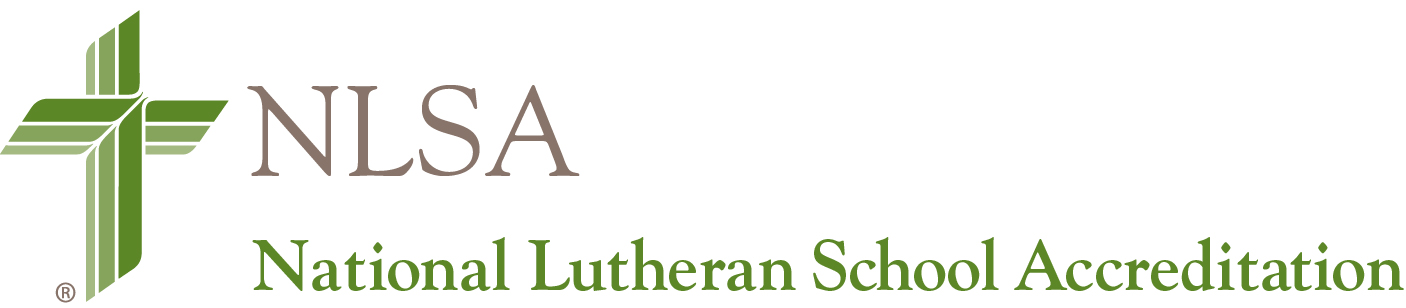 The Self-Study ProcessTABLE OF CONTENTSPart 1: The Self-Study ProcessHistory									3Mission, Purpose, Vision and Values		4Introduction								5The Self-Study Process							6Requirements of the Self-Study Process					9Identification of Powerful Practices					12Constructing the School Action Plan					12Please note that Part 1 of the Self-Study is NOT submitted to the Validation Team members, District Accreditation Commission, National Accreditation Commission, or the LCMS School Ministry Office. Part 2 of the Self-Study is the “working document” and IS required to be submitted to the Validation Team members and the District Accreditation Commission.HISTORYNational Lutheran School Accreditation (NLSA) grew out of a strong desire on the part of The Lutheran Church—Missouri Synod’s School Ministry to help Lutheran schools accomplish their stated mission and improve the quality of schools.  Under the direction of Dr. Carl Moser, Standards for Lutheran schools were developed and a national system of accreditation for LCMS schools was established.  NLSA became a process designed to help Lutheran schools improve based on compliance with national Standards and according to their own unique mission.  In 1986, the accreditation process was proposed for adoption by the Synod’s Board for Parish Services, which responded to the project by authorizing and approving National Lutheran School Accreditation.  In August 1999, the National Accreditation Commission approved a new method of accreditation for schools entering their second and third phases of NLSA accreditation.  The Ongoing Improvement Process required continued compliance with Standards and emphasized the school’s future through the development of a detailed School Improvement Plan (SIP).  The SIP was established as a result of an extensive needs-assessment process which informed the goals and charted a course for intentional improvement for schools. In 2003, NLSA took steps to better serve early childhood centers with accreditation.  Working in cooperation with the LCMS Pacific Southwest District’s Early Childhood Commission, NLSA produced a relevant and challenging accreditation process designed specifically for early childhood programs. The new process included Standards for centers and schools serving young children from birth through second grade.In 2011, NLSA underwent a significant rewriting and editing of the Standards and Self-Study process, leading to the development of the Evidence Based Accreditation (EBA) process.  The eleven Standards were consolidated into seven.  These revised Standards are reflective of state requirements related to teaching and learning and reflect technology integration in the learning environment.  Each Standard area is composed of Required and General Indicators of Success.  Schools prepare a thorough Self-Study and assign ratings to the indicators that reflect the practices occurring in their schools.  These changes in the process challenge Lutheran schools to better meet the needs of the children they serve.NLSA is a program of continuous improvement.  Since 1986, the Standards and Self-Study processes have been reviewed on a regular basis.  The adopted changes assure that NSLA continues to serve schools effectively by helping them improve.MISSION, PURPOSE, VISION and VALUESMissionNLSA encourages and recognizes schools that provide quality, Christian education and engage in continuous improvement. PurposeHelp all Lutheran schools improve.Help all Lutheran schools evaluate themselves based on their unique purposes. Assure a level of quality for accredited Lutheran schools based on national standards.Give appropriate recognition to those schools that complete the process successfully.VisionThe Great Commission of our Lord Jesus Christ, “Go and make disciples,” includes ministering to children.  He also encourages, “Let the children come to Me.”  Lutheran schools serve children and families by providing God-pleasing, quality learning experiences, adult-child relationships and nurturing environments.National Lutheran School Accreditation (NLSA) provides a service that empowers schools to develop and improve high-quality, Christ-centered education through a voluntary process.ValuesLutheran Culture Educational ExcellenceContinuing ImprovementInnovationINTRODUCTIONAccreditation through NLSA is a whole-school evaluation and improvement process.  All programs and levels of a school can be evaluated using the NLSA process.  However, in some cases, schools of multiple levels may be better served by simultaneously using two or more separate NLSA processes.  When this is deemed necessary by the school and approved by the District Accreditation Commission, schools may submit separate applications for different processes and complete them at the same time.  Application forms are submitted together to the appropriate District office with a letter of explanation as to the combined nature of the application.  Only one application fee is required when a single school chooses to use more than one process simultaneously.The Standards are the foundation of NLSA and are based on three assumptions:Lutheran school educators believe that a high-quality educational program is required of schools for them to be good stewards of the blessings given by Almighty God.Lutheran school administrators willingly cooperate with governmental agencies unless such cooperation inhibits the free sharing of the Gospel.Those who own and operate Lutheran schools strive to meet and, where possible, exceed all local, state, regional and federal guidelines for public schools.The seven Accreditation Standards for Lutheran Schools are:Purpose — The school is purpose-driven.Relationships — The school demonstrates its Christian mission through relationships.School and CongregationSchool and CommunitySchool ClimateLeadership — The school is governed and administered following written policy.GovernanceAdministrationProfessional Personnel — A qualified and competent staff serves the school.Teaching and Learning — The school’s Christ-centered curriculum, instructional design and assessment practices ensure teacher effectiveness and engaged student learning.Student Services — The school plans for and provides resources and activities that extend beyond standard classroom instruction.Facilities — Buildings, grounds and equipment provide a safe and healthy environment that serves to enhance student learning.THE SELF-STUDY PROCESSFaculty InvolvementSince faculty members have a unique perspective and a deep understanding of the school, they must be significantly involved with all aspects of the Self-Study process.  They should be involved in the decision to become accredited, fully informed of the process and its requirements, intensely invested and involved throughout the Self-Study process and aware and supportive of the general finding of the Self-Study Report. Self-Study Steering CommitteeAfter the decision is made to seek National Lutheran School Accreditation, five to eight people, representing various members of the school community, are appointed as a Steering Committee.  The Steering Committee’s primary task is to plan, guide and coordinate all things related to the Self-Study process.  Its responsibilities include appointing necessary subcommittees, preparing the Self-Study report, reviewing the report of the Validation Team Visit members and making final recommendations for continued improvement.  It is suggested that Steering Committee and subcommittee membership include parents, teachers, school administrator, pastor, other church staff members and governing authority members. (See the Administrator’s Manual for additional information.)The Self-Study Report ProcessThe Self-Study process begins by securing the Required Evidence and evaluating the school’s compliance with the Required Indicators of Success.  These are the items that must be present for the school to be accredited in good standing.  If “No” is marked for any Required Indicator of Success, it is necessary to develop the required items or correct the deficiency before moving forward with the process.The next step is a careful analysis of the school’s status using the General Indicators of Success.  The General Indicators of Success are specifically designed for each Standard and are written for the purpose of clarifying and explaining, but also to stimulate thought, reflection and self-evaluation by the subcommittees.The more significant the practices and their impact related to the accomplishment of the indicator, the higher the rating.  After gathering evidence and citing practices and their results, the subcommittee arrives at a consensus about the correct benchmark rating for each General Indicator of Success.A definition for the “operational” rating (3) has been assigned to each General Indicator of Success.  The task of the subcommittee is to assemble the evidence and practices to lead the group to an overall rating that agrees with the actual condition that exists in the school.  To be compliant with the Standard, there is an expectation that a school will average “operational” (3) for all General Indicators of Success assigned to each Standard.  General Indicators of Success ranked as “emerging” (2) or “not evident” (1) must be addressed in a well-developed school improvement plan designed to be implemented over the course of a school’s assigned accreditation cycle.The expectation for an “operational” rating is clearly defined for each General Indicator of Success.  When a school exceeds the stated expectations, and its practices and evidence are powerful and replicable, the school may rate the General Indicator of Success as “highly functional” (4).  A “4” rating indicates that a school performs exceptionally well and exceeds expectations in this area.  If a school does not meet the “operational” definition in one or more areas, an “emerging” rating (2) or “not evident” rating (1) is appropriate.  “Emerging” ratings and “not evident” ratings are items that require action and must be targeted in the School Action Plan.  Following the subcommittee’s careful analysis, the school is ready to complete the Summary and Response Actions.  This area allows each subcommittee to review its findings and to identify the school’s strengths and areas that must be improved.  Any areas needing improvement are to be recognized with specific actions and assignments with target dates to meet the identified deficiencies.  The Steering Committee reviews the school’s suggestions related to each assigned Standard and the sections are included in the School Action Plan.The required comprehensive nature of the Self-Study Report is designed to stimulate thought and to assist in a thorough Self-Study and self-improvement process.  It is also designed to provide enough evidence to the Validation Team Visit members and NLSA officials to determine whether the school is worthy of accreditation through NLSA. The Self-Study ReportThe Self-Study Report Form is to be used as a tool for self-evaluation and overall school improvement.  Each of the seven Standards are to be addressed and considered independently, but with an emphasis that all Standards are guided and directed by the school’s purpose, and in that way, the school’s purpose is integrated throughout each one.  For each Standard, the report consists of the following items:Potential EvidencePotential evidentiary documents provide support as the subcommittee determines the rating for each General Indicator of Success.  The list included in the Standard area provides suggestions, but is not all-inclusive.  Schools are to review the list of potential evidence and determine those present at the school.  Additional evidence not listed in the potential listing area may also be presented.  Ratings are based on the actual condition related to the evidence and practices in place at the school.  Evidence, or the lack thereof, will assist the subcommittee in reaching an agreement on a rating.  Potential evidence does not need to be included with the Self-Study, but is to be available for Validation Team Visit members to review.Potential PracticesLike potential evidence, potential practices are identified to demonstrate how well the school is meeting the indicators.  A practice describes something that is being done at the school.  It is often supported with written documentation, but it can be observed in classroom activities or daily routines.  Schools are to identify the practices in place.  A list of suggested practices is included in the Self-Study Report, but it is not all-inclusive.  The identification of practices allows the subcommittee to arrive at a rating that reflects the condition currently in place at the school.  It is the combination of evidence and practices that provide the support for an indicator rating. Respond to the Following QuestionsNarrative responses are to be written for all questions at the beginning of each Standard area and included in the Self-Study document.  The answers to these questions provide a school with the opportunity to describe the ways it meets the needs of its students.  This also allows the school to indicate any nuances that are unique to the school’s learning environment.Required EvidenceRequired Evidence must be attached to the Self-Study Report and used to assign a rating and complete the written comments for each General Indicator of Success.  Required Indicators of SuccessRequired indicators of Success must be answered YES and supported by evidence and comments for the school to be accredited in good standing.General Indicators of SuccessGeneral Indicators of Success help the school quantify its compliance with the required Standard.  The quantification of the school’s compliance for each General Indicator of Success is based on the evidence and the practices that support the rating.  Each General Indicator of Success is to be rated by a subcommittee, using the benchmark and assigned point value. A subcommittee arrives at a rating after careful consideration and discussion.  Written comments provide an explanation for the rating given to each indicator and a written response is required for every indicator in the “Comments” section. Highly Functional (4) — This is an area of outstanding strength of the school.  It not only meets ALL the benchmarks related to the General Indicator of Success, but is supported by extensive documentation and/or observable practices that exceed expectations related to the indicator.  This indicator establishes practices for other Lutheran schools to consider.  The Validation Team verifies that these practices and/or documentation exceed the Operational (3) level.Operational (3) — This is the expected rating for a strong Lutheran school.  ALL benchmarks must be met completely for this indicator to be considered Operational.  The condition is supported with documentation and/or observable practices that support the rating.Emerging (2) — Improvement is required in this area.  If one or more benchmarks are not fully met, the rating must be Emerging. This indicator is recognized as important by the school, but is inconsistently applied.  Any benchmark not fully met must be addressed in the School Action Plan.Not Evident (1) — There is observable conflict or deficiency with this indicator at the school.  A majority of the expected benchmarks are not met or addressed with sufficient practices, evidence or documentation.  This rating may result in the assignment of Provisional Status.  This must be addressed in the School Action Plan.Summary and Response ActionsSubcommittees carry on the primary work of evaluating the school’s compliance with the assigned Standard through a thoughtful and purposeful evaluation of each of the General indicators of Success.  The summary and response actions are provided related to the school’s strengths and for items needing improvement.  With any General Indicator of Success ratings of 1 or 2, the school must develop specific plans to improve.  The plans include specific targeted completion dates and assignments.  At the discretion of the school, actions may be developed for indicators that have been rated as 3.REQUIREMENTS OF THE SELF-STUDY PROCESSIndicators and EvidenceRequired Evidence or DocumentationRequired Indicators of SuccessIDENTIFICATION OF POWERFUL PRACTICESPractices associated with General Indicators of Success that are rated as “highly functional” (4) by the school have the potential for identification as a Powerful Practice when the practice is transformational and replicable.NLSA seeks to identify and share unique practices that set a school apart and make it a highly respected educational institution in its community.  Powerful Practices are carefully researched, collaboratively established and dynamically affect student learning and/or ministry opportunities in a Lutheran school. These are the practices that have the potential for replication in other Lutheran schools.A school’s Powerful Practice is much more than an expectation that quantifies Standard compliance.  It innovates and exceeds accreditation expectations.  It is a calculated risk that results in significant reward for students.  Therefore, it is a desirable condition that has ramifications for schools throughout the LCMS. CONSTRUCTING THE SCHOOL ACTION PLANThe final element of the school Self-Study process is the construction of the School Action Plan.  Accreditation is an ongoing process that does not end with the Validation Team Visit.  Evaluation is a stimulating force that leads to school improvement for the benefit of its students and community.  Accreditation requires that schools identify strengths and concerns related to every Standard area.  The strengths are to be celebrated and the areas of concern are to be considered and addressed strategically.  As a result of the findings of the school during its Self-Study process and the recommendations of the Validation Team Visit team, the school establishes and implements a blueprint for ongoing improvement.  That blueprint is known as the School Action Plan.A preliminary School Action Plan is developed as the concluding process of the school’s Self-Study.  This plan must address every area of concern (“emerging” [2] and “not evident” [1]), and each concern must be noted and addressed.  “Operational” [3] indicators may also be addressed in the preliminary School Action Plan.  The preliminary School Action Plan must be attached to the Self-Study document.After the school receives the Validation Team Report, the school is required to amend its preliminary School Action Plan to include additional concerns that are identified by the Validation Team.   Schools are encouraged to use the format included below to develop the School Action Plan.   Additionally, this format is the required documentation for the Cumulative Annual Report.   The final School Action Plan and the Validation Team Report must be submitted to the District Commission within two weeks of the Validation Team Visit.  A school that links an accreditation process with an intentional School Action Plan and continually uses it to better serve its students is a school on a pathway to success. National Lutheran School AccreditationEvidence-Based Self-Study Reportfor Lutheran SchoolsRevised July 2017PART 2The Self-Study DocumentTABLE OF CONTENTSPart 2: The Self-Study DocumentGeneral Information About the School					16Standard 1: Purpose							23 Standard 2: Relationships							2A: School and Congregation					33	2B: School and Community						41	2C: School Climate							50Standard 3: Leadership              			3A: Governance							60	3B: Administration							72Standard 4: Professional Personnel					83Standard 5: Teaching and Learning					93Standard 6: Student Services						106Standard 7: Facilities							117Identification of Powerful Practices					126Preliminary School Action Plan						127School Action Plan							128Please note that Part 1 of the Self-Study is NOT submitted to the Validation Team members, District Accreditation Commission, National Accreditation Commission, or the LCMS School Ministry Office. Part 2 of the Self-Study is the “working document” and IS required to be submitted to the Validation Team members and the District Accreditation Commission.GENERAL INFORMATION ABOUT THE SCHOOLSchool		Name:                                                                                                                                                                                                                      		Address:                                                                                                                                                                                                                    		City, State, Zip Code:                                                                                                                                                                                                    		Phone:                                                                                            			Email:                                                                                                       Congregation(s) (List all operating congregations.  Use a separate sheet, if necessary.)		Name, Complete Address:                                                                                                                                                                        			Name, Complete Address:                                                                                                                                                                        			Name, Complete Address:                                                                                                                                                                        School Administrator(s)                                                                                                                                                                        Name:Email:Phone:Pastor(s)                                                                                                                                                                                                           Name:Email: Phone:List All Agencies Currently Accrediting the SchoolAttach a list of all Steering Committee and subcommittee members, indicating whether they are teachers, parents, etc.Attach a copy of the school’s most recent LCMS Early Childhood Center and School Statistical Report.Community InformationWrite a brief history of the school.Describe the community surrounding the school.List other significant information or factors that affect the school, its population and environment.School Enrollment InformationWhat is the total current school enrollment? Review the responses on the LCMS Early Childhood Center and School Statistical Report regarding the number of students per grade, the number of special education students, the students’ church membership and the students’ race.  Then, comment on any features of the school’s current enrollment that reveal significant or unusual information.How many children attend the supporting congregation(s)?List the projected enrollment for each of the next five years and the basis for these projections.Comment on the maximum number of children eligible to be enrolled considering space limitations.  Discuss any significant or unusual features about this information.Staff Information – Teachers and AdministratorsTeachers and Administrators  (Please complete a separate page(s) of information for EACH teacher.)Faculty Member:Academic degrees held:Degree					InstitutionAcademic credit and continuing education units earned over the last four years:Course			Institution		Graduate Hours		College Degree(s)Teaching or school administration experience:  School Name				Location			DatesCurrent participation in congregational activities:Responsibility				ParticipationCurrent membership in professional organizations:Organization Name			Area of FocusCurrent teaching license(s) held:Certificate(s)				Expiration DateStaff Information – Support StaffSupport Staff (administrative assistant, bus driver, child care, etc.)(Please complete one sheet for ALL support staff.)Name				Function			Hours Per Week		Years at School                Information About Supplemental ServicesDescribe the nature and use of each supplemental service received from an outside agency.  Include curriculum aids, materials for instruction (e.g., library materials, courses of study, audio-visual aids), testing and guidance services, health services, services relative to school attendance, transportation and custodial services.Describe supplemental services in the space below:Surveys for School ConstituentsNLSA survey questions are correlated with the seven Standard areas and are to be used at the beginning of a Self-Study process.  Survey questions are developed for the following groups:ParentsTeachersStudents in Grades 1 – 3Students in Grades 4 – 8A school may import the questions into an online/electronic instrument of choice and administer them to the groups as part of the needs-assessment process.  Additional questions may be added to the survey, but NLSA survey questions may not be modified or removed.  Reflections of survey results are to be prepared, in summary form, for each area.*Surveys are available to download on the NLSA page of Luthed.org.Summarize the survey information in the space below:STANDARD 1: PURPOSEThe school is purpose-driven.OverviewThe purpose/philosophy/mission statement serves as the basis for forming school goals, learner outcomes and actions plans, as well as determining a direction for all activities of the school.  Throughout the Self-Study process, every area of the school program is evaluated to determine if each aligns with the stated purpose.The purpose Standard is critical in evaluating each of the Standards involved with the Self-Study.  Since the purpose establishes who a school is, where they have been and what they are to become, it is critical that the Self-Study process begins with a thorough examination of Standard 1.NOTE: In the interest of clarity related to the accreditation process, the word “purpose” may be used interchangeably with “mission” and “philosophy.”Potential EvidencePotential evidentiary documents provide support as the subcommittee determines the rating for each General Indicator of Success.  The list below includes suggestions for the documentation, but is not all-inclusive.  The school reviews the list of potential evidence and determines those established at the school.  Additional evidence that is not listed in the potential listing may also be presented.  Evidence or lack thereof, assists the school in reaching an agreement on a rating.  Potential evidence does not need to be included with the Self-Study, but is to be available for the Validation Team to review.School learning objectives align with philosophy/mission.School publications and handbooks provide evidence of Lutheran identity.Promotional materials give evidence of Lutheran identity.School evangelism plan is written.Written school policies align with philosophy/mission.School website provides evidence of Lutheran identity.Appropriate seasonal decorations are displayed.Christian symbols are appropriately and prominently displayed through the school.Potential PracticesLike potential evidence, potential practices are identified to demonstrate how well the school is meeting the indicators.  A practice describes something that is being done at the school.  It is often supported with written documentation, but it can be observed in classroom activities or daily routines.  Schools are to identify the practices in place.  A list of suggested practices is included in the Self-Study Report, but it is not all-inclusive.  The identification of practices allows the subcommittee to arrive at a rating that reflects the condition currently in place at the school.  It is the combination of evidence and practices that provide the support for an indicator rating. Teachers recognize and verbalize that the teaching of the faith is the main purpose of the school. Teaching of the faith is allocated with appropriate classroom time in the daily schedule and integrated throughout the curriculum.The school attempts to attain and retain a positive Christian image through its public relations and publications.The sponsoring congregation(s) provides spiritual support for the school and its students.The school encourages students to participate in the congregational life of the parish.Pastors and teachers who are members of the supporting congregations demonstrate support for one another and each other’s ministries.Teachers and staff members seek to be instruments of the Holy Spirit in helping students develop and grow in their relationship with Jesus Christ.The school cooperates with district and national offices of The Lutheran Church—Missouri Synod.The school effectively implements a plan for evangelism of un-churched or marginally churched children and their families attending the school.The Lutheran school’s policies, programs and life within the school emanate from the example and teachings of Jesus Christ and demonstrate the proper understanding of Law and Gospel.The school conducts weekly worship (chapel) experiences intentionally designed to consciously and systematically strengthen the Christian faith of all members of the school community.Required Responses Narrative responses are to be written for all questions at the beginning of each Standard area and included in the Self-Study document.  The answers to these questions provide a school with the opportunity to describe how it meets the needs of students.  This also allows the school to indicate any nuances that are unique to the school’s learning environment.How was the school’s purpose developed?Describe how the school’s purpose aligns with its supporting congregation’(s) purpose.Describe the process that was last used to review, clarify and renew the school’s purpose.How does the school demonstrate its unique Lutheran identity through its alignment with vision, values and actions?Describe how the school’s purpose is reflected in the teaching/learning environment in every classroom.Describe the process used to inform new employees about the school’s purpose and the appropriate engagement employees are expected and encouraged to model.Required EvidenceRequired Evidence must be attached to the Self-Study Report and used to assign a rating and complete the written comments for each General Indicator of Success.  Place an “X” in the box and attach required documentation.Written purpose/philosophy/mission statement Required Indicators of SuccessRequired indicators must be answered “YES” and supported by evidence and comments for the school to be accredited in good standing. Place an “X” in the box and identify supporting evidence and practices.1:01*	The school’s written purpose embraces a Lutheran identity that is rooted in Holy Scripture and is committed to faith formation, academic excellence and Christian service.YESNOIdentify and list supporting Evidence or Practices:Comments:1:02*	School leadership and staff members understand and accept the purpose of the school.YESNO Identify and list supporting Evidence or Practices:Comments:General Indicators of SuccessGeneral Indicators of Success help the school to quantify its compliance with the Required Standards.  The assignment of a rating for each General Indicator of Success is determined by the evidence and the practices that support the rating.  Each general indicator is to be rated by the subcommittee, using the criterion below with the corresponding point value.  A written response is required for every indicator in the “Comments” section. Highly Functional (4) — This is an area of outstanding strength of the school.  It not only meets ALL the benchmarks related to the General Indicator of Success, but is supported by extensive documentation and/or observable practices that exceed expectations related to the indicator.  This indicator establishes practices for other Lutheran schools to consider.  The Validation Team verifies that these practices and/or documentation exceed the Operational (3) level.Operational (3) — This is the expected rating for a strong Lutheran school.  ALL benchmarks must be met completely for this indicator to be considered Operational.  The condition is supported with documentation and/or observable practices that support the rating.Emerging (2) — Improvement is required in this area.  If one or more benchmarks are not fully met, the rating must be Emerging. This indicator is recognized as important by the school, but is inconsistently applied.  Any benchmark not fully met must be addressed in the School Action Plan.Not Evident (1) — There is observable conflict or deficiency with this indicator at the school.  A majority of the expected benchmarks are not met or addressed with sufficient practices, evidence or documentation.  This rating may result in the assignment of Provisional Status.  This must be addressed in the School Action Plan.1:03:	School leadership (administration and governing board) uses the mission statement as the foundation and reference for all planning.Schools must demonstrate with documented evidence and practice that they comply with the following to function at the “operational” level. Place an “X” in the boxes below which currently apply to the school.The school’s purpose was developed in accordance with governance policy.The school’s purpose is engaged, aligned and enacted with its vision, values, school goals, learner outcomes and student activities.The school’s mission statement supports and aligns with the congregational mission statement.Identify and list supporting Evidence or Practices:Comments:1:04:	School leadership (administration and board) regularly assembles school constituencies (including but not limited to faculty, staff, parents, students and congregational stakeholders) to review, clarify and renew the school’s stated purpose.Schools must demonstrate with documented evidence and practice that they comply with the following to function at the “operational” level. Place an “X” in the boxes below which currently apply to the school.The school’s purpose is communicated effectively to staff, students and stakeholders.The school regularly evaluates and reviews the alignment of purpose, vision, values, school goals, learner outcomes and student activities.Identify and list supporting Evidence or Practices:Comments:1:05:	The school’s purpose is displayed and reflected in school activities and in the teaching/learning environment in classrooms.Schools must demonstrate with documented evidence and practice that they comply with the following to function at the “operational” level. Place an “X” in the boxes below which currently apply to the school.The school’s purpose is displayed in each classroom and in the hallways.The school’s purpose is readily seen on the school’s website.The school’s purpose is included in written communications distributed to families, such as the PTL handbook and promotional materials that are supplied to prospective families.School events, curriculum and discipline are aligned with the school’s mission statement and purpose and promote a positive teaching/learning environment.Identify and list supporting Evidence or Practices:Comments:1:06:	New employees are informed about the school’s purpose and its appropriate engagement.Schools must demonstrate with documented evidence and practice that they comply with the following to function at the “operational” level. Place an “X” in the boxes below which currently apply to the school.New employees are given an orientation packet and have an orientation meeting with the school administrator.New employees utilize mentors to assist them in learning about the school’s purpose and how to carry it out.The school’s purpose is outlined in the job description for each employee.Identify and list supporting Evidence or Practices:Comments:Summary and Response ActionsSummary and response actions, related to the school’s strengths and items needing improvement, are to be provided.  Subcommittees carry on the primary work of evaluating the school’s compliance with the assigned Standard through a thoughtful and purposeful evaluation of each of the General Indicators of Success.  Based on any general indicator ratings of “1” or “2”, the school must develop specific plans to improve.  Plans must include specific targeted completion dates and assignments.  At the discretion of the school, actions may be developed for indicators that have been rated as “3”.Are the Required Indicators of Success met? (YES / NO) Based on evidence, what are the strengths of the school related to Standard 1?Based on evidence, what are the challenges of the school related to Standard 1?  All areas identified as “emerging” [2] or “not evident” [1] must be addressed in the School Action Plan.What is the school’s average rating for all General Indicators of Success for Standard 1, rounded to the nearest tenth? STANDARD 2: RELATIONSHIPSThe school demonstrates its purpose through relationships.Note:  Standard 2 is divided into three categories: school and congregation, school and community and school climate.  Introductory comments and necessary responses are required for each of the three sections. Standard 2A, School and Congregation, does not apply when a Lutheran school is operating outside of a highly developed relationship with a single congregation or group of congregations.STANDARD 2A: SCHOOL AND CONGREGATIONOverviewThe Lutheran school has a special relationship with its operating congregation(s).  The school concerns itself with the ministry of the whole church to fulfill its purpose as a Lutheran school.  To do this, the school seeks opportunities to enhance relationships with the local congregation(s), its district and the national church body.Potential EvidencePotential evidentiary documents provide support as the subcommittee determines the rating for each General Indicator of Success.  The list includes suggestions for the documentation, but is not all-inclusive.  The school reviews the list of potential evidence and determines those established at the school.  Additional evidence that is not listed in the potential listing may also be presented.  Evidence or lack thereof, assists the school in reaching an agreement on a rating.  Potential evidence does not need to be included with the Self-Study, but is to be available for the Validation Team to review.School and church calendarsChurch and school websitesChurch bulletins and newslettersMinutes from congregational meetings emphasizing the church-school relationshipList of teachers’ involvement in worship, Bible studies, governance, service projects and social activities of the sponsoring congregation(s)Summary of students’ church attendance statisticsSummary of climate survey resultsFaculty handbook describing church-school relationshipWritten school evangelism planPotential PracticesLike potential evidence, potential practices are identified to demonstrate how well the school is meeting the indicators.  A practice describes something that is being done at the school.  It is often supported with written documentation, but it can be observed in classroom activities or daily routines.  Schools are to identify the practices in place.  A list of suggested practices is included in the Self-Study Report, but it is not all-inclusive.  The identification of practices allows the subcommittee to arrive at a rating that reflects the condition currently in place at the school.  It is the combination of evidence and practices that provide the support for an indicator rating. School choirs sing at worship services.Students serve as acolytes, greeters and/or readers during services.Pastor teaches classes at the school.Pastor relates well, offering services to school families who do not belong to the sponsoring congregation.Teachers regularly worship and actively participate in activities of the sponsoring congregation.Teachers participate in district-sponsored conferences and events.CMIFs (Commissioned Minister Information Forms) are completed and regularly updated by commissioned teachers.Required reporting materials are submitted to district and national bodies on time and are completed with quality.Required ResponsesNarrative responses are to be written for all questions at the beginning of each Standard area and included in the Self-Study document.  The answers to these questions provide a school with the opportunity to describe how it meets the needs of students.  This also allows the school to indicate any nuances that are unique to the school’s learning environment.Describe the relationship between the school and its congregation(s).Describe how pastors from the sponsoring congregation(s) are involved at the school.In what ways are students involved in the life of the (sponsoring) congregation(s)?How are parents of new students introduced and assimilated into the life of the congregation(s)?Describe the way that the school helps its congregation achieve its mission.Describe the relationship of the school with its LCMS district and national offices.Describe how called workers are engaged in the district regarding required conferences, workshops and volunteer efforts.How does the school support synodical missions?Required Indicator of SuccessRequired indicators must be answered “YES” and supported by evidence and comments for the school to be accredited in good standing. Place an “X” in the box and identify supporting evidence and practices.2A:01*	The school is operated by one or more of the congregations of The Lutheran Church—Missouri Synod (LCMS) or maintains an active Registered Service Organization (RSO) status with the Synod.YESNO Identify and list supporting Evidence or Practices:Comments:General Indicators of SuccessGeneral Indicators of Success help the school to quantify its compliance with the Required Standards.  The assignment of a rating for each General Indicator of Success is determined by the evidence and the practices that support the rating.  Each general indicator is to be rated by the subcommittee, using the criterion below with the corresponding point value.  A written response is required for every indicator in the “Comments” section. Highly Functional (4) — This is an area of outstanding strength of the school.  It not only meets ALL the benchmarks related to the General Indicator of Success, but is supported by extensive documentation and/or observable practices that exceed expectations related to the indicator.  This indicator establishes practices for other Lutheran schools to consider.  The Validation Team verifies that these practices and/or documentation exceed the Operational (3) level.Operational (3) — This is the expected rating for a strong Lutheran school.  ALL benchmarks must be met completely for this indicator to be considered Operational.  The condition is supported with documentation and/or observable practices that support the rating.Emerging (2) — Improvement is required in this area.  If one or more benchmarks are not fully met, the rating must be Emerging. This indicator is recognized as important by the school, but is inconsistently applied.  Any benchmark not fully met must be addressed in the School Action Plan.Not Evident (1) — There is observable conflict or deficiency with this indicator at the school.  A majority of the expected benchmarks are not met or addressed with sufficient practices, evidence or documentation.  This rating may result in the assignment of Provisional Status.  This must be addressed in the School Action Plan.2A:02:	The school is an extension of the ministry of its sponsoring congregation(s).  Church and school 	work together effectively to accomplish goals related to a well-defined purpose.Schools must demonstrate with documented evidence and practice that they comply with the following to function at the “operational” level. Place an “X” in the boxes below which currently apply to the school.The pastor is acknowledged as the spiritual leader of the whole congregation, including the school.The pastor demonstrates that he is the spiritual leader of the school and congregation.The congregation provides spiritual support for the school and its students.Pastor(s) and school staff regularly demonstrate support for each other’s ministry.Identify and list supporting Evidence or Practices:Comments:2A:03:	The school concerns itself with the ministry of the whole church and seeks opportunities to support and enhance relationships with its congregation, its district and the national church body.Schools must demonstrate with documented evidence and practice that they comply with the following to function at the “operational” level. Place an “X” in the boxes below which currently apply to the school.Students participate regularly in congregational life through planned activities available and coordinated with the congregation.School staff members are actively involved in worship and congregational life in their parish.The school and congregation plan and work together on behalf of families who do not have an identified church home or who do not attend church regularly.The school supports LCMS missions.Called teachers participate in required district conferences and events.Identify and list supporting Evidence or Practices:Comments:Summary and Response ActionsSummary and response actions, related to the school’s strengths and items needing improvement, are to be provided.  Subcommittees carry on the primary work of evaluating the school’s compliance with the assigned Standard through a thoughtful and purposeful evaluation of each of the general indicators of success.  Based on any general indicator ratings of “1” or “2”, the school must develop specific plans to improve.  Plans must include specific targeted completion dates and assignments.  At the discretion of the school, actions may be developed for indicators that have been rated as “3”.Are the Required Indicators of Success met for Standard 2A? (YES / NO)Based on evidence, what are the strengths of the school related to Standard 2A?Based on evidence, what are the challenges of the school related to Standard 2A?  All areas identified as “emerging” [2] or “not evident” [1] must be addressed in the School Action Plan.What is the school’s average rating for all General Indicators of Success for Standard 2A, rounded to the nearest tenth?STANDARD 2B: SCHOOL AND COMMUNITYOverviewThe Lutheran school seeks to serve the community (the area in which the school is located) by enlisting and involving community participation. The school must be sensitive to local and state requirements and culture if it is to effectively relate to its community.Potential EvidencePotential evidentiary documents provide support as the subcommittee determines the rating for each General Indicator of Success.  The list includes suggestions for the documentation, but is not all-inclusive.  The school reviews the list of potential evidence and determines those established at the school.  Additional evidence that is not listed in the potential listing may also be presented.  Evidence or lack thereof, assists the school in reaching an agreement on a rating.  Potential evidence does not need to be included with the Self-Study, but is to be available for the Validation Team to review.A sampling of public relations materialsSchool enrollment policyList of parent education programsConstitution, bylaws, organizational and/or flow chart of parent support groupsParent and student handbooksGuidelines for preparing school volunteersCalendar and schedule of building useList of class field trips to community resource centersSchool newsletter articles describing community-service projectsParent climate survey resultsDemographic studyPotential PracticesLike potential evidence, potential practices are identified to demonstrate how well the school is meeting the indicators.  A practice describes something that is being done at the school.  It is often supported with written documentation, but it can be observed in classroom activities or daily routines.  Schools are to identify the practices in place.  A list of suggested practices is included in the Self-Study Report, but it is not all-inclusive.  The identification of practices allows the subcommittee to arrive at a rating that reflects the condition currently in place at the school.  It is the combination of evidence and practices that provide the support for an indicator rating. The school is known and respected in its community.Parents are active participants, volunteering and supporting the school in a variety of ways.Faculty members are actively engaged in community-service activities.Students are recognized for their community involvement.Required ResponsesNarrative responses are to be written for all questions at the beginning of each Standard area and included in the Self-Study document.  The answers to these questions provide a school with the opportunity to describe how it meets the needs of students.  This also allows the school to indicate any nuances that are unique to the school’s learning environment.How does the school’s demographic profile reflect the demographic profile of its surrounding community?Describe the school’s program of public relations to the community.List and describe the things the school has done to relate to and serve its community.Describe the school’s relationship with the local public schools.List and describe the ways faculty members are involved in community events.Required EvidenceRequired Evidence must be attached to the Self-Study Report and used to assign a rating and complete the written comments for each General Indicator of Success.  Place an “X” in the box and attach required documentation.Written nondiscrimination statementRequired Indicator of SuccessRequired indicators must be answered “YES” and supported by evidence and comments for the school to be accredited in good standing. Place an “X” in the box and identify supporting evidence and practices.2B:01*	A statement of nondiscrimination is evident in school-printed materials and assures that students are admitted without regard to race, color or national origin.YESNO Identify and list supporting Evidence or Practices:Comments:General Indicators of SuccessGeneral Indicators of Success help the school to quantify its compliance with the Required Standards.  The assignment of a rating for each General Indicator of Success is determined by the evidence and the practices that support the rating.  Each general indicator is to be rated by the subcommittee, using the criterion below with the corresponding point value.  A written response is required for every indicator in the “Comments” section. Highly Functional (4) — This is an area of outstanding strength of the school.  It not only meets ALL the benchmarks related to the General Indicator of Success, but is supported by extensive documentation and/or observable practices that exceed expectations related to the indicator.  This indicator establishes practices for other Lutheran schools to consider.  The Validation Team verifies that these practices and/or documentation exceed the Operational (3) level.Operational (3) — This is the expected rating for a strong Lutheran school.  ALL benchmarks must be met completely for this indicator to be considered Operational.  The condition is supported with documentation and/or observable practices that support the rating.Emerging (2) — Improvement is required in this area.  If one or more benchmarks are not fully met, the rating must be Emerging. This indicator is recognized as important by the school, but is inconsistently applied.  Any benchmark not fully met must be addressed in the School Action Plan.Not Evident (1) — There is observable conflict or deficiency with this indicator at the school.  A majority of the expected benchmarks are not met or addressed with sufficient practices, evidence or documentation.  This rating may result in the assignment of Provisional Status.  This must be addressed in the School Action Plan.2B:02:	The school’s student population reflects the ethnic, racial and economic diversity of the community in which it is located.Schools must demonstrate with documented evidence and practice that they comply with the following to function at the “operational” level. Place an “X” in the boxes below which currently apply to the school.The school studies the community demographics and compares the information to the demographics of the student body.The school embraces and celebrates the demographic diversity of the students it serves and the surrounding community.The school has developed ways to enroll students from the community who do not have the economic resources to support tuition-driven enrollment.Identify and list supporting Evidence or Practices:Comments:2B:03:	The school promotes and encourages the involvement of its teachers and students in community activities.Schools must demonstrate with documented evidence and practice that they comply with the following to function at the “operational” level. Place an “X” in the boxes below which currently apply to the school.The school seeks ways to involve its students and teachers in service to the community.Staff members are encouraged and provided with opportunities, planned by the school and its congregation, to participate in community activities and service organizations. Staff members are engaged in community service.Identify and list supporting Evidence or Practices:Comments:2B:04:	The school has an active Parent-Teacher Organization and/or other parent support groups.Schools must demonstrate with documented evidence and practice that they comply with the following to function at the “operational” level. Place an “X” in the boxes below which currently apply to the school.The school sponsors educational opportunities for parents and provides a wide variety of parenting resources.Support groups (e.g., Parent Teacher League, Booster Club, prayer support groups) contribute to the overall good of the school and congregation to support and maintain the school’s mission and goals.Identify and list supporting Evidence or Practices:Comments:2B:05:	The school is known, respected and maintains a positive perception in its community.Schools must demonstrate with documented evidence and practice that they comply with the following to function at the “operational” level. Place an “X” in the boxes below which currently apply to the school.The school is known and respected in its community.The school regularly and frequently shares information with its constituents.Good relationships exist with the local public schools.School facilities are available, when practical, for use by appropriate community groups and activities.Identify and list supporting Evidence or Practices:Comments:Summary and Response ActionsSummary and response actions, related to the school’s strengths and items needing improvement, are to be provided.  Subcommittees carry on the primary work of evaluating the school’s compliance with the assigned Standard through a thoughtful and purposeful evaluation of each of the General Indicators of Success.  Based on any general indicator ratings of “1” or “2”, the school must develop specific plans to improve.  Plans must include specific targeted completion dates and assignments.  At the discretion of the school, actions may be developed for indicators that have been rated as “3”.Are the Required Indicators of Success met for Standard 2B? (YES / NO)Based on evidence, what are the strengths of the school related to Standard 2B?Based on evidence, what are the challenges of the school related to Standard 2B?  All areas identified as “emerging” [2] or “not evident” [1] must be addressed in the School Action Plan.What is the school’s average rating for all General Indicators of Success for Standard 2B, rounded to the nearest tenth?STANDARD 2C: SCHOOL CLIMATEOverviewThe Lutheran school is more than an assembly of people.  It is a community of people, redeemed by God through Jesus Christ, in which all members are affirmed because of their forgiveness through Him.  Christ’s love motivates us to develop an atmosphere in which each member of the community may experience his or her individuality and contribute to the community.  Members of this community recognize, value and respect the needs of others for acceptance, love, correction, approval and attention.  All activities within the school, therefore, help to design, create and foster this climate.Potential EvidencePotential evidentiary documents provide support as the subcommittee determines the rating for each General Indicator of Success.  The list includes suggestions for the documentation, but is not all-inclusive.  The school reviews the list of potential evidence and determines those established at the school.  Additional evidence that is not listed in the potential listing may also be presented.  Evidence or lack thereof, assists the school in reaching an agreement on a rating.  Potential evidence does not need to be included with the Self-Study, but is to be available for the Validation Team to review.Parent handbooksFaculty handbookSchedule of school chapel servicesTeachers’ classroom schedulesParent-school climate survey resultsAppropriate Christian signage and messaging displayed throughout the school and classroomsParent newslettersAnti-bullying policies and trainingPotential PracticesLike potential evidence, potential practices are identified to demonstrate how well the school is meeting the indicators.  A practice describes something that is being done at the school.  It is often supported with written documentation, but it can be observed in classroom activities or daily routines.  Schools are to identify the practices in place.  A list of suggested practices is included in the Self-Study Report, but it is not all-inclusive.  The identification of practices allows the subcommittee to arrive at a rating that reflects the condition currently in place at the school.  It is the combination of evidence and practices that provide the support for an indicator rating. All types of school relationships emanate from the example of the teachings of Jesus Christ and demonstrate the proper understanding of Law and Gospel.Teachers’ decision-making is centered on what is best for students.Weekly school chapel services are intentionally designed to consciously and systematically strengthen the Christian faith of students and members of the school community.Pastoral and school staff work cooperatively to meet the spiritual needs of school families during times of celebration, times of crisis and day-to-day life events.  Home visitsStudent-led conferencesRequired ResponsesNarrative responses are to be written for all questions at the beginning of each Standard area and included in the Self-Study document.  The answers to these questions provide a school with the opportunity to describe how it meets the needs of students.  This also allows the school to indicate any nuances that are unique to the school’s learning environment.Describe the climate of the school and its impact on the lives of the students.Describe ways that teachers support students and their families.Describe the ways that students relate to their teachers.How are the legal rights of parents, legal caregivers, teachers and students protected?Describe how the school and church work together to meet the spiritual needs of students and their families.List and describe the ways teachers and the school are intentional in establishing and maintaining positive relationships with school parents.How do the ways that school personnel relate to one another contribute to the school’s climate?Describe the school’s discipline policy and its impact on school climate.Required EvidenceRequired Evidence must be attached to the Self-Study Report and used to assign a rating and complete the written comments for each General Indicator of Success.  Place an “X” in the box and attach required documentation.School discipline codeRequired Indicator of SuccessRequired indicators must be answered “YES” and supported by evidence and comments for the school to be accredited in good standing. Place an “X” in the box and identify supporting evidence and practices.2C:01*	The climate of the school flows from and supports the school’s purpose.YESNO Identify and list supporting Evidence or Practices:Comments:General Indicators of SuccessGeneral Indicators of Success help the school to quantify its compliance with the Required Standards.  The assignment of a rating for each General Indicator of Success is determined by the evidence and the practices that support the rating.  Each general indicator is to be rated by the subcommittee, using the criterion below with the corresponding point value.  A written response is required for every indicator in the “Comments” section. Highly Functional (4) — This is an area of outstanding strength of the school.  It not only meets ALL the benchmarks related to the General Indicator of Success, but is supported by extensive documentation and/or observable practices that exceed expectations related to the indicator.  This indicator establishes practices for other Lutheran schools to consider.  The Validation Team verifies that these practices and/or documentation exceed the Operational (3) level.Operational (3) — This is the expected rating for a strong Lutheran school.  ALL benchmarks must be met completely for this indicator to be considered Operational.  The condition is supported with documentation and/or observable practices that support the rating.Emerging (2) — Improvement is required in this area.  If one or more benchmarks are not fully met, the rating must be Emerging. This indicator is recognized as important by the school, but is inconsistently applied.  Any benchmark not fully met must be addressed in the School Action Plan.Not Evident (1) — There is observable conflict or deficiency with this indicator at the school.  A majority of the expected benchmarks are not met or addressed with sufficient practices, evidence or documentation.  This rating may result in the assignment of Provisional Status.  This must be addressed in the School Action Plan.2C:02:	The school’s Christ-centered ethos is visible and evident to visitors.Schools must demonstrate with documented evidence and practice that they comply with the following to function at the “operational” level. Place an “X” in the boxes below which currently apply to the school.Students demonstrate love for others in response to Christ’s love for them.Teachers’ care for student needs is prominently enacted throughout the school.Students worship together daily, either in each classroom or in a school-wide appropriate worship experience with other students.Classroom environment, hallway decorations and posted classroom projects demonstrate respect for teachers and peers.Student behavior is appropriate to encourage growth and to maintain the school’s chosen teaching/learning environment.Identify and list supporting Evidence or Practices:Comments:2C:03:	Teachers and staff members recognize, value and respect the needs of students. Schools must demonstrate with documented evidence and practice that they comply with the following to function at the “operational” level. Place an “X” in the boxes below which currently apply to the school.Teachers demonstrate love for all students in Christ.Teachers attend to the individual needs of students.Teachers integrate faith principles throughout the day and pray with their students.Students are challenged to do their best.Students’ spiritual needs are given appropriate support by church and school.Law and Gospel are properly divided when discipline is administered.Staff demonstrates positive school spirit.Through the school’s discipline code, students are assisted to grow in self-control out of love for Christ.When desirable and practical, students are given the opportunity to participate in making school decisions.Identify and list supporting Evidence or Practices:Comments:
2C:04:	School personnel model Christ’s love in their relationships with parents and guardians.Schools must demonstrate with documented evidence and practice that they comply with the following to function at the “operational” level. Place an “X” in the boxes below which currently apply to the school.School personnel are approachable and receptive to parental questions or concerns.Parents are viewed by teachers as school partners in the education process.Staff members understand and relate appropriately with school families.Parents and guardians are made to feel welcome at the school.The school provides opportunities for parents to be involved at the school.The legal rights of parents and legal guardians are protected.Parents are encouraged to be positive and supportive of the school.Identify and list supporting Evidence or Practices:Comments:2C:05:	Faculty and administration respect and support one another as individual, fellow members of the 	body of Christ.Schools must demonstrate with documented evidence and practice that they comply with the following to function at the “operational” level. Place an “X” in the boxes below which currently apply to the school.
Faculty and administration gather for devotions regularly.Faculty and administration speak positively about their co-workers at the school.Faculty and administration demonstrate support of one another in tangible ways.Identify and list supporting Evidence or Practices:Comments:Summary and Response ActionsSummary and response actions, related to the school’s strengths and items needing improvement, are to be provided.  Subcommittees carry on the primary work of evaluating the school’s compliance with the assigned Standard through a thoughtful and purposeful evaluation of each of the General Indicators of Success.  Based on any general indicator ratings of “1” or “2”, the school must develop specific plans to improve.  Plans must include specific targeted completion dates and assignments.  At the discretion of the school, actions may be developed for indicators that have been rated as “3”.Are the Required Indicators of Success met for Standard 2C? (YES / NO)Based on evidence, what are the strengths of the school related to Standard 2C?Based on evidence, what are the challenges of the school related to Standard 2C?  All areas identified as “emerging” [2] or “not evident” [1] must be addressed in the School Action Plan.What is the school’s average rating for all General Indicators of Success for Standard 2C, rounded to the nearest tenth? What is the school’s overall rating for all General Indicators of Success for Standard 2, rounded to the nearest tenth?STANDARD 3: LEADERSHIPThe school is governed and administeredeffectively following written policy.Note:  Standard 3 is divided into two categories: governance and administration.  Introductory comments and necessary responses are required for each of the two sections. Note:  Leadership of the school is a major factor in the successful development, implementation and evaluation of the school.  Leadership is provided by a variety of groups and people.  Two primary leadership components are the board or governing authority and the appointed administrator(s), although some schools may function effectively without a school board.  Introductory comments and necessary responses are required for both sections.Note: All schools have a “governing authority” regardless of the style and format of governance used in the school.  As such, ALL schools are required to respond to Standard 3A: Governance and Standard 3B: Administration and respond to each indicator as it relates to the school’s governance model.STANDARD 3A: GOVERNANCEOverviewAs the policy-making agency for the school, it is vital that the governing authority understands its role and function, operates efficiently and keeps accurate records.  The governing authority empowers school leadership to maintain day-to-day autonomy and provide a high-quality, Christ-centered education for students.Potential EvidencePotential evidentiary documents provide support as the subcommittee determines the rating for each General Indicator of Success.  The list includes suggestions for the documentation, but is not all-inclusive.  The school reviews the list of potential evidence and determines those established at the school.  Additional evidence that is not listed in the potential listing may also be presented.  Evidence or lack thereof, assists the school in reaching an agreement on a rating.  Potential evidence does not need to be included with the Self-Study, but is to be available for the Validation Team to review.Governing authority policy, procedures and practicesAgendas and minutes from meetingsNLSA School Improvement PlanStrategic planSurvey results regarding functions of the board or governing authorityAnecdotal stakeholder input and feedbackSchool handbookTeacher handbookCommunications to stakeholders about policy decisionsGoverning body policies on roles and responsibilities, relationships, conflict of interest, etc.Three-year financial planPolicies and procedures related to financial aidItemized school budget and auxiliary organization budgetsCopy of grievance processCopy of last auditPotential PracticesLike potential evidence, potential practices are identified to demonstrate how well the school is meeting the indicators.  A practice describes something that is being done at the school.  It is often supported with written documentation, but it can be observed in classroom activities or daily routines.  Schools are to identify the practices in place.  A list of suggested practices is included in the Self-Study Report, but it is not all-inclusive.  The identification of practices allows the subcommittee to arrive at a rating that reflects the condition currently in place at the school.  It is the combination of evidence and practices that provide the support for an indicator rating. Examples of decisions aligned with the school’s statement of purposePolicies and practices that clearly and directly support the school’s purposeBoard or governing authority’s process for evaluating its decisions and actionsPolicies that delineate distinction between roles of board, administrator and pastorBoard or governing authority retreatsBoard or governing authority trainingLeadership succession planningExample of a present grievance resolutionRequired ResponsesNarrative responses are to be written for all questions at the beginning of each Standard area and included in the Self-Study document.  The answers to these questions provide a school with the opportunity to describe how it meets the needs of students.  This also allows the school to indicate any nuances that are unique to the school’s learning environment.Describe the governing authority, indicating its membership, responsibilities and meeting times.How are members of the governing authority and its officers selected?How are governing authority policies and minutes obtained for observation?How are the school’s community and operating congregation(s) informed about the governing board’s policies, decisions and plans?Describe actions that have been taken in the past three years by the board or governing authority for the benefit of students and their families.Explain the process that is used for systematic planning.Required EvidenceRequired Evidence must be attached to the Self-Study Report and used to assign a rating and complete the written comments for each General Indicator of Success.  Place an “X” in the box and attach required documentation.Board or governing authority handbook or policy manual including policies relating to roles of board, administrator and pastor Required Indicators of SuccessRequired indicators must be answered “YES” and supported by evidence and comments for the school to be accredited in good standing. Place an “X” in the box and identify supporting evidence and practices.3A:01*	The operating organization designates the governing authority and has written policies clearly defining lines of authority, responsibilities and/or limitations of the governing authority.YESNO Identify and list supporting Evidence or Practices:Comments:3A:02*	The operating organization has written policies clearly defining governing authority membership.YESNO Identify and list supporting Evidence or Practices:Comments:3A:03*	The governing authority establishes written policies or administrative limitation that empower the administration in operating the school.YESNO Identify and list supporting Evidence or Practices:Comments:General Indicators of SuccessGeneral Indicators of Success help the school to quantify its compliance with the Required Standards.  The assignment of a rating for each General Indicator of Success is determined by the evidence and the practices that support the rating.  Each general indicator is to be rated by the subcommittee, using the criterion below with the corresponding point value.  A written response is required for every indicator in the “Comments” section. Highly Functional (4) — This is an area of outstanding strength of the school.  It not only meets ALL the benchmarks related to the General Indicator of Success, but is supported by extensive documentation and/or observable practices that exceed expectations related to the indicator.  This indicator establishes practices for other Lutheran schools to consider.  The Validation Team verifies that these practices and/or documentation exceed the Operational (3) level.Operational (3) — This is the expected rating for a strong Lutheran school.  ALL benchmarks must be met completely for this indicator to be considered Operational.  The condition is supported with documentation and/or observable practices that support the rating.Emerging (2) — Improvement is required in this area.  If one or more benchmarks are not fully met, the rating must be Emerging. This indicator is recognized as important by the school, but is inconsistently applied.  Any benchmark not fully met must be addressed in the School Action Plan.Not Evident (1) — There is observable conflict or deficiency with this indicator at the school.  A majority of the expected benchmarks are not met or addressed with sufficient practices, evidence or documentation.  This rating may result in the assignment of Provisional Status.  This must be addressed in the School Action Plan.3A:04	The governing authority is organized around written policy and understands and operates within its role and function.	Schools must demonstrate with documented evidence and practice that they comply with the following to function at the “operational” level. Place an “X” in the boxes below which currently apply to the school.Note: Respond to each indicator as it relates to the school’s governance model.The governing authority provides for grievance and due process resolution procedures.The governing authority meets regularly and has clearly defined policies regarding open attendance at meetings and executive sessions.The governing authority has established process policies that set forth the style and rules by which the governing authority will complete its tasks and processes.Governance policies are determined at official meetings and recorded in the minutes, including appropriate updates and changes to policy.Minutes are recorded for each meeting and circulated to all members.Governing authority policies are collected into a policy manual, separate from the minutes.The governing authority makes appropriate reports to the operating organization(s).Neither the governing authority nor its individual members involve themselves in the day-to-day operations of the school.Identify and list supporting Evidence or Practices:Comments:3A:05:	Governing authority policy supports effective personnel.Schools must demonstrate with documented evidence and practice that they comply with the following to function at the “operational” level. Place an “X” in the boxes below which currently apply to the school.Note: Respond to each indicator as it relates to the school’s governance model.Written policy delineates roles and responsibilities of the board or governing authority.Comprehensive job responsibilities and/or limitations are in place for the administrator.The governing authority or the administrator’s direct supervisor evaluates the head administrator annually based on the job description.The governing authority receives reports from the administrator or the administrator’s direct supervisor at each meeting.The governing authority has written policies or position descriptions clearly delineating relationships between the head administrator and pastor(s).Identify and list supporting Evidence or Practices:Comments:3A:06:	Governing authority members meet prescribed qualifications and are trained regarding roles and responsibilities.Schools must demonstrate with documented evidence and practice that they comply with the following to function at the “operational” level. Place an “X” in the boxes below which currently apply to the school.Note: Respond to each indicator as it relates to the school’s governance model.Written policies define qualifications for board or governing authority members.  Governing authority members are required to participate in professional development regarding roles and responsibilities of the governing body and its individual members.Identify and list supporting Evidence or Practices:Comments:3A:07:	The governing authority establishes and employs systematic planning for school improvement. Schools must demonstrate with documented evidence and practice that they comply with the following to function at the “operational” level. Place an “X” in the boxes below which currently apply to the school.Note: Respond to each indicator as it relates to the school’s governance model.The governing authority has a process in place for evaluating the effectiveness of the school that includes a needs-assessment process integral to school-wide systematic planning.Long-range goals or desired outcomes are developed from the planning process.Identify and list supporting Evidence or Practices:Comments:3A:08:	The governing authority provides strong financial leadership for the school.Schools must demonstrate with documented evidence and practice that they comply with the following to function at the “operational” level. Place an “X” in the boxes below which currently apply to the school.Note: Respond to each indicator as it relates to the school’s governance model.The board or governing authority establishes policies that provide for sound budget planning and fiscal operations.The board or governing authority approves the budget (including annual tuition and fees) for the school or has developed policies to empower individuals with that responsibility.The board or governing authority accepts, reviews and devises strategies to react to concerns expressed in the annual financial audit.Identify and list supporting Evidence or Practices:Comments:Summary and Response ActionsSummary and response actions, related to the school’s strengths and items needing improvement, are to be provided.  Subcommittees carry on the primary work of evaluating the school’s compliance with the assigned Standard through a thoughtful and purposeful evaluation of each of the General Indicators of Success.  Based on any general indicator ratings of “1” or “2”, the school must develop specific plans to improve.  Plans must include specific targeted completion dates and assignments.  At the discretion of the school, actions may be developed for indicators that have been rated as “3”.Are the Required Indicators of Success met for Standard 3A? (YES / NO)Based on evidence, what are the strengths of the school related to Standard 3A?Based on evidence, what are the challenges of the school related to Standard 3A?  All areas identified as “emerging” [2] or “not evident” [1] must be addressed in the School Action Plan.What is the school’s average rating for all General Indicators of Success for Standard 3A, rounded to the nearest tenth? STANDARD 3B: ADMINISTRATIONOverviewQuality Lutheran schools function at a high level, in large part, because of exceptional leadership performance.  Schools thrive when administrators are equipped and empowered to lead with vision.  Successful Lutheran administrators continually strive to accomplish the school’s purpose with students and families.   The administrator leads the team to meet or exceed the organization’s expected outcomes.An effective school leader must possess exceptional abilities in data analysis, staff motivation and public communication.  An effective school leader must assure that marketing and public relations are effectively accomplished.  Above all else, a clear commitment to sharing the Gospel message and maintaining a proper respect of the calling is paramount.Potential EvidencePotential evidentiary documents provide support as the subcommittee determines the rating for each General Indicator of Success.  The list includes suggestions for the documentation, but is not all-inclusive.  The school reviews the list of potential evidence and determines those established at the school.  Additional evidence that is not listed in the potential listing may also be presented.  Evidence or lack thereof, assists the school in reaching an agreement on a rating.  Potential evidence does not need to be included with the Self-Study, but is to be available for the Validation Team to review.Job-specific criteriaMeeting agendas and minutesSupervision and evaluation documentsSchool-wide professional development plans and schedulesRepresentative supervision and evaluation reportsMinutes of meetings with stakeholdersSurvey responsesInnovations or changes in methodology that positively impacted student learningInnovations or changes in methodology that positively enhanced ministry opportunitiesCopies of auxiliary organizations’ budgets, where applicableCopy of the three-year financial plan with enrollment projections and associated rationalePotential PracticesLike potential evidence, potential practices are identified to demonstrate how well the school is meeting the indicators.  A practice describes something that is being done at the school.  It is often supported with written documentation, but it can be observed in classroom activities or daily routines.  Schools are to identify the practices in place.  A list of suggested practices is included in the Self-Study Report, but it is not all-inclusive.  The identification of practices allows the subcommittee to arrive at a rating that reflects the condition currently in place at the school.  It is the combination of evidence and practices that provide the support for an indicator rating. The school administrator demonstrates a desire through actions for appropriate professional credentials and continuing professional growth (e.g. membership in professional organizations, books and periodicals read, workshops attended, coaching and/or mentoring relationships).The teacher supervision program is aligned with staff development activities and results in enhanced student learning.The school administrator is actively engaged in the life of the sponsoring congregation(s).The school administrator is actively engaged in preparing and administering the school budget.The administrator relates appropriately with students, families and teachers.Required ResponsesNarrative responses are to be written for all questions at the beginning of each Standard area and included in the Self-Study document.  The answers to these questions provide a school with the opportunity to describe how it meets the needs of students.  This also allows the school to indicate any nuances that are unique to the school’s learning environment.Describe how the daily activities of the school are administered.Describe the qualifications that are required for the school administrator(s).What are the ways the school administration uses leadership skills in the congregation, community and professional organizations?Describe how the administrator is involved with the fiscal management of the school.List and describe ways the administrator is engaged in the church and involved in the educational activities of the whole congregation.Describe the ways the administrator publicly demonstrates his or her saving faith in Jesus Christ.Share examples of collaboration and shared leadership modeled by the administrator.Describe how the administrator leads by example with personal and professional development.Describe the process of instructional supervision in place at the school as it relates to professional development and student learning. Describe the ways that the administrator is present and relates appropriately with students, families and staff.How is the school’s administrator(s) engaged in the district with required conferences and workshops?Required EvidenceRequired Evidence must be attached to the Self-Study Report and used to assign a rating and complete the written comments for each General Indicator of Success.  Place an “X” in the box and attach required documentation.Administrator’s job descriptionRequired Indicator of SuccessRequired indicators must be answered “YES” and supported by evidence and comments for the school to be accredited in good standing. Place an “X” in the box and identify supporting evidence and practices.3B:01*	The administrator demonstrates a personal Christian faith, a commitment to Lutheran education and a dedication to the teaching ministry of the governing authority.  YESNO Identify and list supporting Evidence or Practices:Comments:General Indicators of SuccessGeneral Indicators of Success help the school to quantify its compliance with the Required Standards.  The assignment of a rating for each General Indicator of Success is determined by the evidence and the practices that support the rating.  Each general indicator is to be rated by the subcommittee, using the criterion below with the corresponding point value.  A written response is required for every indicator in the “Comments” section. Highly Functional (4) — This is an area of outstanding strength of the school.  It not only meets ALL the benchmarks related to the General Indicator of Success, but is supported by extensive documentation and/or observable practices that exceed expectations related to the indicator.  This indicator establishes practices for other Lutheran schools to consider.  The Validation Team verifies that these practices and/or documentation exceed the Operational (3) level.Operational (3) — This is the expected rating for a strong Lutheran school.  ALL benchmarks must be met completely for this indicator to be considered Operational.  The condition is supported with documentation and/or observable practices that support the rating.Emerging (2) — Improvement is required in this area.  If one or more benchmarks are not fully met, the rating must be Emerging. This indicator is recognized as important by the school, but is inconsistently applied.  Any benchmark not fully met must be addressed in the School Action Plan.Not Evident (1) — There is observable conflict or deficiency with this indicator at the school.  A majority of the expected benchmarks are not met or addressed with sufficient practices, evidence or documentation.  This rating may result in the assignment of Provisional Status.  This must be addressed in the School Action Plan.3B:02:	The administrator meets qualifications required for the position. Schools must demonstrate with documented evidence and practice that they comply with the following to function at the “operational” level. Place an “X” in the boxes below which currently apply to the school.The principal is a member of The Lutheran Church – Missouri Synod, Rostered or eligible for Roster status.The administrator holds active membership in the congregation supporting the school and is regular in Church attendance and Bible study.The administrator holds current, appropriate state certification or is actively working toward obtaining required certification.The administrator has a master’s degree in education, with no fewer than 12 semester hours in administration or supervision or is actively working toward such a degree.  (The administrator of an early childhood center has a bachelor’s degree, with no fewer than 18 semester hours in early childhood education, or is actively working toward accomplishing this requirement.)Identify and list supporting Evidence or Practices:Comments:3B:03: The administrator is provided adequate support to complete required tasks.Schools must demonstrate with documented evidence and practice that they comply with the following to function at the “operational” level. Place an “X” in the boxes below which currently apply to the school.Release time is provided for administrative duties for the school’s primary administrator.The school administrator is released from teaching duties for at least one-fourth of each day for every 50 students enrolled.  (If administrative duties are shared, then release time may be shared.)Secretarial assistance is available for school purposes for at least one-fourth of each school day for every 50 students enrolled.In a school with more than 200 students, an individual is designated as assistant administrator with associated administrative duties.Identify and list supporting Evidence or Practices:Comments:3B:04: The administrator is an effective communicator.Schools must demonstrate with documented evidence and practice that they comply with the following to function at the “operational” level. Place an “X” in the boxes below which currently apply to the school.The administrator communicates frequently and regularly with pastor(s) and teachers individually and collectively.  The administrator communicates effectively and frequently with families and students of all ages.A wide variety of venues both personal (one-to-one) and public are regularly used to facilitate effective communication.The administrator regularly spends a significant percentage of time listening, observing and speaking with parents, students and teachers.The administrator effectively communicates and works together with local public school officials.The administrator compiles such policies, procedures or practices as appropriate for effective communication to the various school communities into student and/or parent handbooks/manuals.Identify and list supporting Evidence or Practices:Comments:3B:05:	The administrator is engaged in the process of developing and managing the budget.Schools must demonstrate with documented evidence and practice that they comply with the following to function at the “operational” level. Place an “X” in the boxes below which currently apply to the school.The administrator is involved in developing and managing the budget, including expenditures.The administrator has overall responsibility to assure that the budget is managed responsibly, using generally accepted bookkeeping procedures and safeguards.The administrator provides leadership in securing funds and resources, which may include individual, private, corporate, and/or governmental sources.Funds provided by auxiliary organizations are allocated per governing board policy, in consultation with the school administrator and regularly audited.Identify and list supporting Evidence or Practices:Comments:3B:06:	The administrator is committed to personal development and the development of staff members.Schools must demonstrate with documented evidence and practice that they comply with the following to function at the “operational” level. Place an “X” in the boxes below which currently apply to the school.The administrator provides spiritual leadership for the school community and in the congregation(s) through word and example.The administrator is a member of professional organizations.The administrator provides leadership in curriculum development, staff development, congregational service, public relations, student evaluation and other school-related activities.Levels of responsibility and accountability are clearly defined.  The administrator provides leadership for implementation of current educational technology, including necessary staff development and training.The administrator engages in an ongoing program of professional staff supervision.Identify and list supporting Evidence or Practices:Comments:Summary and Response ActionsSummary and response actions, related to the school’s strengths and items needing improvement, are to be provided.  Subcommittees carry on the primary work of evaluating the school’s compliance with the assigned Standard through a thoughtful and purposeful evaluation of each of the General Indicators of Success.  Based on any general indicator ratings of “1” or “2”, the school must develop specific plans to improve.  Plans must include specific targeted completion dates and assignments.  At the discretion of the school, actions may be developed for indicators that have been rated as “3”.Are the Required Indicators of Success met for Standard 3B? (YES / NO)Based on evidence, what are the strengths of the school related to Standard 3B?Based on evidence, what are the challenges of the school related to Standard 3B?  All areas identified as “emerging” [2] or “not evident” [1] must be addressed in the School Action Plan.What is the school’s average rating for all General Indicators of Success for Standard 3B, rounded to the nearest tenth?What is the school’s overall rating for all General Indicators of Success for Standard 3, rounded to the nearest tenth?STANDARD 4: PROFESSIONAL PERSONNELA qualified and competent staff serves the school.OverviewMaintaining a qualified and competent staff is an essential quality related to an accredited Lutheran school. The performance of the instructional, administrative and auxiliary personnel, functioning as a unit, should reflect the stated philosophy and objectives of the school.Potential EvidencePotential evidentiary documents provide support as the subcommittee determines the rating for each General Indicator of Success.  The list includes suggestions for the documentation, but is not all-inclusive.  The school reviews the list of potential evidence and determines those established at the school.  Additional evidence that is not listed in the potential listing may also be presented.  Evidence or lack thereof, assists the school in reaching an agreement on a rating.  Potential evidence does not need to be included with the Self-Study, but is to be available for the Validation Team to review.Faculty handbookJob descriptions for all non-administrative school positionsTeacher portfoliosProfessional personnel files related to teacher qualifications and competencyList of teachers’ professional organization membershipsPolicy and procedures for preparing volunteersPolicies related to support staffCurrent salary and benefit scaleQualification and training of school volunteersNew teacher induction guidelinesSurvey resultsPotential PracticesLike potential evidence, potential practices are identified to demonstrate how well the school is meeting the indicators.  A practice describes something that is being done at the school.  It is often supported with written documentation, but it can be observed in classroom activities or daily routines.  Schools are to identify the practices in place.  A list of suggested practices is included in the Self-Study Report, but it is not all-inclusive.  The identification of practices allows the subcommittee to arrive at a rating that reflects the condition currently in place at the school.  It is the combination of evidence and practices that provide the support for an indicator rating. Peer-to-peer observationsTeacher visits and observations in other schoolsParticipation in accreditation workEffective vetting, preparation and support for new teachersTeacher home visitsRequired Responses Narrative responses are to be written for all questions at the beginning of each Standard area and included in the Self-Study document.  The answers to these questions provide a school with the opportunity to describe how it meets the needs of students.  This also allows the school to indicate any nuances that are unique to the school’s learning environment.State the educational requirements and/or credentials for professional personnel.What is the current student-teacher ratio?Describe the staff development process in place to help teachers learn and grow professionally.Describe the content and frequency of staff meetings and evaluate their effectiveness.Describe ways in which teachers demonstrate their personal relationship with Jesus Christ and their dedication to the Lutheran teaching profession.Describe the entire induction process, including background checks for staff members.Describe the ways teachers and staff members are equipped in current instructional technology.How are non-Rostered teachers informed of the teachings and doctrine of the Lutheran Church -Missouri Synod?Required EvidenceRequired Evidence must be attached to the Self-Study Report and used to assign a rating and complete the written comments for each General Indicator of Success.  Place an “X” in the box and attach required documentation.School’s staff development planNon-discriminatory salary and benefit scale or policyRequired Indicator of SuccessRequired indicators must be answered “YES” and supported by evidence and comments for the school to be accredited in good standing. Place an “X” in the box and identify supporting evidence and practices.4:01*	All school personnel express and demonstrate agreement with the stated school purpose.YESNO Identify and list supporting Evidence or Practices:Comments:General Indicators of SuccessGeneral Indicators of Success help the school to quantify its compliance with the Required Standards.  The assignment of a rating for each General Indicator of Success is determined by the evidence and the practices that support the rating.  Each general indicator is to be rated by the subcommittee, using the criterion below with the corresponding point value.  A written response is required for every indicator in the “Comments” section. Highly Functional (4) — This is an area of outstanding strength of the school.  It not only meets ALL the benchmarks related to the General Indicator of Success, but is supported by extensive documentation and/or observable practices that exceed expectations related to the indicator.  This indicator establishes practices for other Lutheran schools to consider.  The Validation Team verifies that these practices and/or documentation exceed the Operational (3) level.Operational (3) — This is the expected rating for a strong Lutheran school.  ALL benchmarks must be met completely for this indicator to be considered Operational.  The condition is supported with documentation and/or observable practices that support the rating.Emerging (2) — Improvement is required in this area.  If one or more benchmarks are not fully met, the rating must be Emerging. This indicator is recognized as important by the school, but is inconsistently applied.  Any benchmark not fully met must be addressed in the School Action Plan.Not Evident (1) — There is observable conflict or deficiency with this indicator at the school.  A majority of the expected benchmarks are not met or addressed with sufficient practices, evidence or documentation.  This rating may result in the assignment of Provisional Status.  This must be addressed in the School Action Plan.4:02:	Christ-centered teachers have qualities and qualifications necessary for success in their defined areas of service.  Schools must demonstrate with documented evidence and practice that they comply with the following to function at the “operational” level. Place an “X” in the boxes below which currently apply to the school.All teachers demonstrate a personal relationship with Jesus Christ and a dedication to teaching in the Lutheran school.Full-time faculty members are on the Roster of the LCMS, eligible to be on the Roster of the LCMS or are actively enrolled in the colloquy program.Teachers have been prepared and vetted following prescribed federal and state mandates for background checks and training.Full-time professional staff members have appropriate teaching certificate(s) from the state and meet requirements for their specific assignments.Identify and list supporting Evidence or Practices:Comments:4:03:	Teachers are informed of, and subsequently evaluated and supported in the continuing pursuit of professional growth and development.Schools must demonstrate with documented evidence and practice that they comply with the following to function at the “operational” level. Place an “X” in the boxes below which currently apply to the school.Programs for teacher supervision/evaluation/growth have been adopted and are implemented by the administrator.Teachers engage in professional development, including spiritual development and are accountable for implementation that supports student learning.Teachers attend workshops, conferences, seminars and training appropriate to their position and discipline.LCMS Rostered teachers are provided opportunities to attend LCMS events.Teachers hold membership in professional organizations.The school provides opportunity, training and support so that teachers may effectively and appropriately engage technology in classroom instruction.Identify and list supporting Evidence or Practices:Comments:4:04:	Teachers and support staff are empowered and equipped to effectively accomplish their assigned task.Schools must demonstrate with documented evidence and practice that they comply with the following to function at the “operational” level. Place an “X” in the boxes below which currently apply to the school.New teachers receive thorough orientation and are supported with experienced, assigned teaching mentors.Teachers demonstrate and continuously improve knowledge and skills necessary for effective instruction and modeling of Christ-centered values.Policies related to teachers and support staff are established and practiced.The average student-professional personnel ratio is appropriate for the age and level of the students and ensures optimal student growth.The number of staff members is adequate to provide effective instruction and supervision for students at all school activities.The nondiscriminatory salary and benefit scale is adopted and implemented for all personnel.Identify and list supporting Evidence or Practices:Comments:4:05:	Employees and volunteers serving in support roles have the qualifications and training necessary for success in their defined area of service.Schools must demonstrate with documented evidence and practice that they comply with the following to function at the “operational” level. Place an “X” in the boxes below which currently apply to the school.Support staff (e.g., teacher assistants, student teachers, nurse) meets state requirements for their specific assignments.Appropriate policies related to support staff are established and practiced.Adequate training for support staff is provided.Appropriate policies and training for volunteers are in place.Staff members understand and relate appropriately with students and their families.Identify and list supporting Evidence or Practices:Comments:Summary and Response ActionsSummary and response actions, related to the school’s strengths and items needing improvement, are to be provided.  Subcommittees carry on the primary work of evaluating the school’s compliance with the assigned Standard through a thoughtful and purposeful evaluation of each of the General Indicators of Success.  Based on any general indicator ratings of “1” or “2”, the school must develop specific plans to improve.  Plans must include specific targeted completion dates and assignments.  At the discretion of the school, actions may be developed for indicators that have been rated as “3”.Are the Required Indicators of Success met for Standard 4? (YES / NO)Based on evidence, what are the strengths of the school related to Standard 4?Based on evidence, what are the challenges of the school related to Standard 4?  All areas identified as “emerging” [2] or “not evident” [1] must be addressed in the School Action Plan.What is the school’s average rating for all General Indicators of Success for Standard 4, rounded to the nearest tenth? STANDARD 5: TEACHING AND LEARNINGThe school’s curriculum, instructional design and assessment practices guide and ensure teacher effectiveness and student learning.OverviewLearning expectations for schools are profoundly different today than even a decade ago.  Schools must be institutions of creativity, imagination and innovation.  Key to success is the investment of time, thought, energy and resources toward desired educational outcomes.Student learning requires the integration of a well-developed curriculum and instructional design supported by intentional and ongoing assessment.  When teaching, learning and assessment are correctly aligned and students are engaged, learning results.  In this way, Lutheran schools accomplish one of their primary objectives.Potential EvidencePotential evidentiary documents provide support as the subcommittee determines the rating for each General Indicator of Success.  The list includes suggestions for the documentation, but is not all-inclusive.  The school reviews the list of potential evidence and determines those established at the school.  Additional evidence that is not listed in the potential listing may also be presented.  Evidence or lack thereof, assists the school in reaching an agreement on a rating.  Potential evidence does not need to be included with the Self-Study, but is to be available for the Validation Team to review.Descriptions and schedules of mentoring, coaching, and induction programsExamples of classroom learning expectations and standards of performanceExamples of assessments that promoted modification of instructionExamples of cross-curricular projects and interdisciplinary instructionPeer coaching guidelines and proceduresSupervision and evaluation proceduresCurriculum mapsCurriculum scope and sequenceAdministrative classroom observation protocols and logsExamples of improvements to instructional practices resulting from the evaluation processTeacher evaluation criteriaStudent work demonstrating the application of knowledgeInterdisciplinary projectsAuthentic assessmentsAgenda items addressing strategiesReport cardsCurriculum writing processLesson plans aligned to curriculumGraduate follow-up surveysEthical-use policy for use of technology, equipment, and softwareInventory list of instructional hardware and equipment used by both teachers and studentsList of classroom and library reference materialsThe school’s short-range and long-range technology plans, including the review schedule and procedures for review of the plansPotential PracticesLike potential evidence, potential practices are identified to demonstrate how well the school is meeting the indicators.  A practice describes something that is being done at the school.  It is often supported with written documentation, but it can be observed in classroom activities or daily routines.  Schools are to identify the practices in place.  A list of suggested practices is included in the Self-Study Report, but it is not all-inclusive.  The identification of practices allows the subcommittee to arrive at a rating that reflects the condition currently in place at the school.  It is the combination of evidence and practices that provide the support for an indicator rating. Examples of teachers using technology as an instructional resourceExamples of student use of technology as a learning toolPeer or mentoring opportunities and interactionsRecognition of teachers regarding instructional practiceExamples of improvement to content and instructional practice resulting from collaborationStudent-led conferencesAnalysis of test score dataRequired ResponsesNarrative responses are to be written for all questions at the beginning of each Standard area and included in the Self-Study document.  The answers to these questions provide a school with the opportunity to describe how it meets the needs of students.  This also allows the school to indicate any nuances that are unique to the school’s learning environment.Indicate resources used in the construction of the curriculum (e.g. state mandates, Common Core curriculum, local public school curriculum, “Integrating the Faith,” standardized test objectives and results analysis, etc.).Describe the curriculum changes implemented in the school during the past three years and the impact of these changes related to student learning.Describe the predominant teaching methods most often used by teachers in the classrooms.Describe how teachers communicate and collaborate to ensure continuity and student success.How does the school accommodate students with unique differences and learning potential?Describe the process of recording and reporting learner progress to parents and/or caregivers.Describe the 21st century methodology in place at the school and elaborate on how it impacts student learning (e.g. global awareness, financial and entrepreneurial literacy, civic literacy, health literacy, environmental literacy, etc.).Describe the instructional materials, other than textbooks, that are used regularly by teachers and students.How are students provided with access to resource materials that enhance learning?How do teachers use instructional materials to communicate the Christian faith?Describe how the school provides for access to the Internet.Required EvidenceRequired Evidence must be attached to the Self-Study Report and used to assign a rating and complete the written comments for each General Indicator of Success.  Place an “X” in the box and attach required documentation.Written curriculum is developed for every grade level for religion, mathematics, science, reading, language arts, social studies, art, music, physical education and any other subject taught.  (Early childhood centers need not segment learner outcomes into specific subject areas.)A current schedule is prepared for each classroom, indicating clearly when subjects (activities) are taught and during what periods.A chart is prepared illustrating the percentage of each school week allocated to each subject (activity), at each level, including a comparison with state guidelines.Analysis of the results of standardized tests administered for each grade level for the past three years, including a description of how this information is used to evaluate and improve student learning, is provided.Required Indicators of SuccessRequired indicators must be answered “YES” and supported by evidence and comments for the school to be accredited in good standing. Place an “X” in the box and identify supporting evidence and practices.5:01*	The teaching of the Christian faith is recognized as the major purpose of the school, is allotted appropriate time in the daily schedule and is integrated intentionally throughout the curriculum and instruction.YESNO Identify and list supporting Evidence or Practices:Comments:5:02*	The written curriculum is developed and is implemented for religion, mathematics, science, reading, language arts, social studies, art, music, physical education and any other subject taught by the school.  (Early childhood centers need not segment learning outcomes into specific subject areas.)YESNO Identify and list supporting Evidence or Practices:Comments:General Indicators of SuccessGeneral Indicators of Success help the school to quantify its compliance with the Required Standards.  The assignment of a rating for each General Indicator of Success is determined by the evidence and the practices that support the rating.  Each general indicator is to be rated by the subcommittee, using the criterion below with the corresponding point value.  A written response is required for every indicator in the “Comments” section. Highly Functional (4) — This is an area of outstanding strength of the school.  It not only meets ALL the benchmarks related to the General Indicator of Success, but is supported by extensive documentation and/or observable practices that exceed expectations related to the indicator.  This indicator establishes practices for other Lutheran schools to consider.  The Validation Team verifies that these practices and/or documentation exceed the Operational (3) level.Operational (3) — This is the expected rating for a strong Lutheran school.  ALL benchmarks must be met completely for this indicator to be considered Operational.  The condition is supported with documentation and/or observable practices that support the rating.Emerging (2) — Improvement is required in this area.  If one or more benchmarks are not fully met, the rating must be Emerging. This indicator is recognized as important by the school, but is inconsistently applied.  Any benchmark not fully met must be addressed in the School Action Plan.Not Evident (1) — There is observable conflict or deficiency with this indicator at the school.  A majority of the expected benchmarks are not met or addressed with sufficient practices, evidence or documentation.  This rating may result in the assignment of Provisional Status.  This must be addressed in the School Action Plan.5:03:	The school community builds and maintains a vision, direction and focus for student learning.Schools must demonstrate with documented evidence and practice that they comply with the following to function at the “operational” level. Place an “X” in the boxes below which currently apply to the school.The school prepares students for the next level of education and life.The school aligns its goals, curriculum and measures to those of the next level so that students transition successfully.The school quantifies, tracks and publicly celebrates student success.School leaders monitor and support the improvement of instructional practices used by teachers to ensure student success.Identify and list supporting Evidence or Practices:Comments:5:04:	The school’s Christ-centered, written curriculum provides challenging learning experiences and ensures that students have sufficient opportunities to develop life skills, critical thinking skills and applied learning. Schools must demonstrate with documented evidence and practice that they comply with the following to function at the “operational” level. Place an “X” in the boxes below which currently apply to the school.The curriculum is aligned with delineated standards.The curriculum is documented, assessed, monitored and challenges all students.The curriculum reflects research, best practices and high standards in education and it is designed to ensure that every student receives Christ-centered, rigorous and sequential academic preparation.The curriculum is aligned with LCMS teachings.The curriculum ensures that students can pursue their God-given talents and passions.The curriculum is used as an opportunity to proclaim the Gospel.Identify and list supporting Evidence or Practices:Comments:5:05:	Teachers use a wide variety of instructional strategies that engage students and ensure mastery of learning expectations.Schools must demonstrate with documented evidence and practice that they comply with the following to function at the “operational” level. Place an “X” in the boxes below which currently apply to the school.Teachers implement classroom instructional strategies that provide students with the knowledge, creativity, skills and understanding to become problem solvers, decision makers and socially responsible global citizens.Classroom instruction involves a variety of strategies and settings that address diverse student needs and accommodate individual learning styles as fully as possible.Evidence of active student engagement exists in every classroom.Service learning is a component of the school’s required program.Identify and list supporting Evidence or Practices:Comments:5:06:	Teachers intentionally communicate and collaborate to improve instruction and student learning.Schools must demonstrate with documented evidence and practice that they comply with the following to function at the “operational” level. Place an “X” in the boxes below which currently apply to the school.Teachers regularly participate in staff development activities designed to provide professional growth, improve instruction and enhance student learning.Teachers pursue opportunities to interact with colleagues seeking ways to improve.Teachers work together to share responsibility for student learning.Teachers regularly share content, resources, instructional techniques and management skills.School leaders empower teachers with time and resources that facilitate opportunities for communication and collaboration.Identify and list supporting Evidence or Practices:Comments:5:07:	Technology enhances and enriches the students’ learning environment.Schools must demonstrate with documented evidence and practice that they comply with the following to function at the “operational” level. Place an “X” in the boxes below which currently apply to the school.Faculty members are users, instructors and participants in the process of engaging technology with the learning process in schools.Faculty members acquire the necessary technology skills to use personally and integrate and guide student learning.Clear and intentional planning and protocols for technology are in place.Technology is integral to curriculum, instruction, assessment and a tool for teachers to personalize, enhance and improve instruction.Student technology skills are sharpened and advanced through the integration of technology into the learning process.Identify and list supporting Evidence or Practices:Comments:5:08:	Curriculum, instruction and assessment are regularly monitored and adjusted systematically in response to multiple assessments of student learning and examination of professional practice.Schools must demonstrate with documented evidence and practice that they comply with the following to function at the “operational” level. Place an “X” in the boxes below which currently apply to the school.The school monitors, reviews, evaluates and modifies its curriculum based on the use of school-wide student data that is generated by multiple tools and surveys.Multiple forms of student assessment drive instructional strategies.Student learning is monitored, tracked, recorded and reported regularly and continuously during the time the student is enrolled at the school.A comprehensive program that examines student achievement with frequent progress monitoring is used to individualize instruction for student success.Identify and list supporting Evidence or Practices:Comments:Summary and Response ActionsSummary and response actions, related to the school’s strengths and items needing improvement, are to be provided.  Subcommittees carry on the primary work of evaluating the school’s compliance with the assigned Standard through a thoughtful and purposeful evaluation of each of the General Indicators of Success.  Based on any general indicator ratings of “1” or “2”, the school must develop specific plans to improve.  Plans must include specific targeted completion dates and assignments.  At the discretion of the school, actions may be developed for indicators that have been rated as “3”.Are the Required Indicators of Success met for Standard 5? (YES / NO)Based on evidence, what are the strengths of the school related to Standard 5?Based on evidence, what are the challenges of the school related to Standard 5?  All areas identified as “emerging” [2] or “not evident” [1] must be addressed in the School Action Plan.What is the school’s average rating for all General Indicators of Success for Standard 5, rounded to the nearest tenth?STANDARD 6: STUDENT SERVICESStudent services and activities are offered to meet the needs and foster the growth of each student in a safe and healthy environment.OverviewLutheran schools provide student services that support and enrich the educational experience of each student.  Some of these services in this Standard are required by state or federal mandate.  The school may choose to provide others to promote the training of the whole child.  It is important that these programs are run efficiently and enhance the overall image of the school in its community.Potential EvidencePotential evidentiary documents provide support as the subcommittee determines the rating for each General Indicator of Success.  The list includes suggestions for the documentation, but is not all-inclusive.  The school reviews the list of potential evidence and determines those established at the school.  Additional evidence that is not listed in the potential listing may also be presented.  Evidence or lack thereof, assists the school in reaching an agreement on a rating.  Potential evidence does not need to be included with the Self-Study, but is to be available for the Validation Team to review.Policies related to student admissionsAdmissions counselor positionPolicies related to student matriculationPolicy for preparing volunteersAthletic handbookSamples of student cumulative recordsList of counselors referred by the schoolEvidence of background checks for staff and volunteersList of first-aid materialsWellness planVolunteer handbookAdmissions counselor positionPotential PracticesLike potential evidence, potential practices are identified to demonstrate how well the school is meeting the indicators.  A practice describes something that is being done at the school.  It is often supported with written documentation, but it can be observed in classroom activities or daily routines.  Schools are to identify the practices in place.  A list of suggested practices is included in the Self-Study Report, but it is not all-inclusive.  The identification of practices allows the subcommittee to arrive at a rating that reflects the condition currently in place at the school.  It is the combination of evidence and practices that provide the support for an indicator rating. Student admission process Procedures for administering medication Policies or procedures related to student matriculationTeachers or supervisory personnel’s active involvement in recess supervision Annual training for coaches and school volunteersDaily cleaning and sanitizing schedules for areas where food is served or consumedSafety precautions when working with special materials, tools and equipment Required ResponsesNarrative responses are to be written for all questions at the beginning of each Standard area and included in the Self-Study document.  The answers to these questions provide a school with the opportunity to describe how it meets the needs of students.  This also allows the school to indicate any nuances that are unique to the school’s learning environment.Describe the school’s admission procedures for students.Describe the counseling services available to students and their parents.What orientation strategies are used to ensure a satisfactory bridge between home and school at the entrance of each new student?What strategies are in place to ensure a satisfactory transition to the next level of education for students?List and describe all extracurricular activities sponsored by the school.Describe ways students demonstrate their faith through student activities.How are staff and volunteers prepared for supervising students during activities?Describe any school-sponsored before or after school care programs.Describe any child care services that are part of, or affiliated with, the school.Describe the procedures for selecting, training and equipping child care personnel.Describe and list the dates and times of emergency drills conducted in the past year.What are the procedures for crisis intervention and addressing medical emergencies?How are teachers trained to ensure the safety and protection of students?How are student health records maintained and used?Describe the food services provided.Required EvidenceRequired Evidence must be attached to the Self-Study Report and used to assign a rating and complete the written comments for each General Indicator of Success.  Place an “X” in the box and attach required documentation.Enrollment / admission policyCrisis emergency planRequired Indicator of SuccessRequired indicators must be answered “YES” and supported by evidence and comments for the school to be accredited in good standing. Place an “X” in the box and identify supporting evidence and practices.6:01*	Services offered by the school meet or exceed federal, state and local requirements.YESNO Identify and list supporting Evidence or Practices:Comments:General Indicators of SuccessGeneral Indicators of Success help the school to quantify its compliance with the Required Standards.  The assignment of a rating for each General Indicator of Success is determined by the evidence and the practices that support the rating.  Each general indicator is to be rated by the subcommittee, using the criterion below with the corresponding point value.  A written response is required for every indicator in the “Comments” section. Highly Functional (4) — This is an area of outstanding strength of the school.  It not only meets ALL the benchmarks related to the General Indicator of Success, but is supported by extensive documentation and/or observable practices that exceed expectations related to the indicator.  This indicator establishes practices for other Lutheran schools to consider.  The Validation Team verifies that these practices and/or documentation exceed the Operational (3) level.Operational (3) — This is the expected rating for a strong Lutheran school.  ALL benchmarks must be met completely for this indicator to be considered Operational.  The condition is supported with documentation and/or observable practices that support the rating.Emerging (2) — Improvement is required in this area.  If one or more benchmarks are not fully met, the rating must be Emerging. This indicator is recognized as important by the school, but is inconsistently applied.  Any benchmark not fully met must be addressed in the School Action Plan.Not Evident (1) — There is observable conflict or deficiency with this indicator at the school.  A majority of the expected benchmarks are not met or addressed with sufficient practices, evidence or documentation.  This rating may result in the assignment of Provisional Status.  This must be addressed in the School Action Plan.6:02:	Admission policies, guidance services, behavior-management programs and ancillary services provide a protective framework of necessary support for students to successfully complete the 	school program.Schools must demonstrate with documented evidence and practice that they comply with the following to function at the “operational” level. Place an “X” in the boxes below which currently apply to the school.Student applicants are admitted per established written admission criteria.Permanent cumulative records for each student are maintained, stored and shared in compliance with state and federal law.The school administers and practices written procedures for addressing students’ emotional, social and psychological needs.Procedures are established for evaluating students for promotion and/or graduation.Identify and list supporting Evidence or Practices:Comments:6:03:	Extracurricular activities provide opportunities for students to further enhance God-given talents and abilities.Schools must demonstrate with documented evidence and practice that they comply with the following to function at the “operational” level. Place an “X” in the boxes below which currently apply to the school.The school provides a variety of extracurricular activities that meet the needs and interests of the students and reflect the purpose of the school.Extracurricular activities are carefully supervised by trained personnel.Those who supervise extracurricular activities accept the purpose of the school.Background checks are completed and on file for those who supervise extracurricular activities.Identify and list supporting Evidence or Practices:Comments:6:04:	The school enacts a wide variety of policies and procedures that ensure the safety of each student and allow the school to comply with national, state and local mandates.Schools must demonstrate with documented evidence and practice that they comply with the following to function at the “operational” level. Place an “X” in the boxes below which currently apply to the school.Immunization documentation, health tests and screenings conducted at the school conform with local and state laws.First-aid supplies are available and readily accessible to authorized personnel.Requirements for safety are conducted and recorded (e.g., fire, tornado, intruder and other drills).Plans are developed and implemented for blood-borne pathogen, asbestos, CPR, first-aid training and the distribution of medication.Background checks are conducted for all who have contact with students on a regular basis.Training for the recognition of child abuse and the protection of children is required for all who have contact with students on a regular basis.The school ensures the safety and security of its students when online.Identify and list supporting Evidence or Practices:Comments:6:05:	School food services meet or exceed national and state guidelines.  Schools must demonstrate with documented evidence and practice that they comply with the following to function at the “operational” level. Place an “X” in the boxes below which currently apply to the school.Care is taken to ensure cleanliness where meals or snacks are consumed.Where food service is provided, adequate and qualified personnel are available to plan and serve a variety 	of well-balanced, wholesome meals in full accordance with federal guidelines.Identify and list supporting Evidence or Practices:Comments:Summary and Response ActionsSummary and response actions, related to the school’s strengths and items needing improvement, are to be provided.  Subcommittees carry on the primary work of evaluating the school’s compliance with the assigned Standard through a thoughtful and purposeful evaluation of each of the General Indicators of Success.  Based on any General Indicator ratings of “1” or “2”, the school must develop specific plans to improve.  Plans must include specific targeted completion dates and assignments.  At the discretion of the school, actions may be developed for indicators that have been rated as “3”.Are the Required Indicators of Success met for Standard 6? (YES / NO)Based on evidence, what are the strengths of the school related to Standard 6?Based on evidence, what are the challenges of the school related to Standard 6?  All areas identified as “emerging” [2] or “not evident” [1] must be addressed in the School Action Plan.What is the school’s average rating for all General Indicators of Success for Standard 6, rounded to the nearest tenth?STANDARD 7: FACILITIESBuildings, grounds and equipment provide a safe and healthy environment that serves to enhance student learning.OverviewThe Lutheran school’s physical facilities include the buildings, land, equipment, maintenance of the property and provisions for health, safety and sanitation.  The school is both a place and instrument for learning.  As a place for learning, the facilities help children grow spiritually, physically, mentally, socially and emotionally.  As an instrument used in the learning process, the facilities demonstrate principles of beauty, harmony, order and utility.  Its furnishings and décor are reflective of the Christian mission and purpose of the school. Potential EvidencePotential evidentiary documents provide support as the subcommittee determines the rating for each General Indicator of Success.  The list includes suggestions for the documentation, but is not all-inclusive.  The school reviews the list of potential evidence and determines those established at the school.  Additional evidence that is not listed in the potential listing may also be presented.  Evidence or lack thereof, assists the school in reaching an agreement on a rating.  Potential evidence does not need to be included with the Self-Study, but is to be available for the Validation Team to review.Job descriptions for maintenance and cleaning staff, including reporting responsibilities and lines of accountabilityLong-range plan for facility improvements, additions or expansionBudget line items committing financial support of ongoing maintenance and immediate facility improvementsInventory of instructional hardware and equipment, including technology infrastructureCertificates of compliance related to health and safety practicesCleaning schedules and custodial dutiesSchool lockdown planPotential PracticesLike potential evidence, potential practices are identified to demonstrate how well the school is meeting the indicators.  A practice describes something that is being done at the school.  It is often supported with written documentation, but it can be observed in classroom activities or daily routines.  Schools are to identify the practices in place.  A list of suggested practices is included in the Self-Study Report, but it is not all-inclusive.  The identification of practices allows the subcommittee to arrive at a rating that reflects the condition currently in place at the school.  It is the combination of evidence and practices that provide the support for an indicator rating. Buildings and grounds reflect the institution’s commitment to maintaining a safe and productive learning environment for studentsRegular and routine inspections (e.g. fire marshal, health inspector, lunch room audit, emergency light log, facility walkthrough, etc.)Regularly scheduled maintenanceDaily cleaning and sanitizingSafety inspections as required by local mandatesRequired ResponsesNarrative responses are to be written for all questions at the beginning of each Standard area and included in the Self-Study document.  The answers to these questions provide a school with the opportunity to describe how it meets the needs of students.  This also allows the school to indicate any nuances that are unique to the school’s learning environment.Describe the property (building and grounds).Describe how general maintenance and repair of the physical facilities is ensured.Describe how the school ensures that it complies with laws, health and safety requirements and building codes.Describe the maintenance and cleaning schedule of the facility.What is the relationship of the school administrator and faculty with the custodial staff?What part of the physical plant has been changed in the last three years?What long-range plans are in place for ground and site development?How are students protected from outsiders before, during and after school?Required Evidence Required Evidence must be attached to the Self-Study Report and used to assign a rating and complete the written comments for each General Indicator of Success.  Place an “X” in the box and attach required documentation.School floor planRequired Indicators of SuccessRequired indicators must be answered “YES” and supported by evidence and comments for the school to be accredited in good standing. Place an “X” in the box and identify supporting evidence and practices.7:01*	Facilities are well-maintained and free from hazards, providing a safe and productive learning environment.YESNO Identify and list supporting Evidence or Practices:Comments:7:02*	Facilities fully conform to all applicable laws, including health, safety and building codes.YESNO Identify and list supporting Evidence or Practices:Comments:General Indicators of SuccessGeneral Indicators of Success help the school to quantify its compliance with the Required Standards.  The assignment of a rating for each General Indicator of Success is determined by the evidence and the practices that support the rating.  Each General Indicator is to be rated by the subcommittee, using the criterion below with the corresponding point value.  A written response is required for every indicator in the “Comments” section. Highly Functional (4) — This is an area of outstanding strength of the school.  It not only meets ALL the benchmarks related to the General Indicator of Success, but is supported by extensive documentation and/or observable practices that exceed expectations related to the indicator.  This indicator establishes practices for other Lutheran schools to consider.  The Validation Team verifies that these practices and/or documentation exceed the Operational (3) level.Operational (3) — This is the expected rating for a strong Lutheran school.  ALL benchmarks must be met completely for this indicator to be considered Operational.  The condition is supported with documentation and/or observable practices that support the rating.Emerging (2) — Improvement is required in this area.  If one or more benchmarks are not fully met, the rating must be Emerging. This indicator is recognized as important by the school, but is inconsistently applied.  Any benchmark not fully met must be addressed in the School Action Plan.Not Evident (1) — There is observable conflict or deficiency with this indicator at the school.  A majority of the expected benchmarks are not met or addressed with sufficient practices, evidence or documentation.  This rating may result in the assignment of Provisional Status.  This must be addressed in the School Action Plan.7:03:	Buildings, grounds and equipment are well maintained, clean and appropriate for the age and number of students.  Schools must demonstrate with documented evidence and practice that they comply with the following to function at the “operational” level. Place an “X” in the boxes below which currently apply to the school.The size and design of the buildings and teaching/learning areas are appropriate for the school’s programs and achievement of learner outcomes (objectives), meet state and local code requirements and provide for special needs.All teaching/learning areas are properly ventilated, lighted and have adequate space for the number and size of the students.The buildings are cleaned daily and the restrooms are sanitary.School furniture is sufficient in quantity and age appropriate.The school administrator(s) participates in the supervision of those who maintain the physical facilities.Adequate provisions exist for offices, area for students needing care, recreation, library/media center and space for small-group instruction.The school facility supports and provides for the integration of technology and learning.Identify and list supporting Evidence or Practices:Comments:7:04:	Physical facilities provide specific (crosses, signs, etc.) and non-specific (attractive, adequate, etc.) Christian witness to the community.Schools must demonstrate with documented evidence and practice that they comply with the following to function at the “operational” level. Place an “X” in the boxes below which currently apply to the school.The Christian flag flies alongside the American flag at the same entrance.Christian banners, pictures and posters are displayed in the hallway, entryway, gymnasium and classrooms.A cross is hung in a prominent place.An outdoor sign is a witness to the community.Identify and list supporting Evidence or Practices:Comments:7:05:	The building and grounds provide a safe school environment.Schools must demonstrate with documented evidence and practice that they comply with the following to function at the “operational” level. Place an “X” in the boxes below which currently apply to the school.Policies and procedures are in place to maintain a safe school environment.The playground and athletic field have fences or other restraints to prevent students from entering streets or adjoining property and to prevent vehicular traffic during school hours.The school limits access to the facility, has locked entrances and is secure during normal school hours.Crossing guards, lanes and school speed zones are provided where needed.A safe, carefully supervised procedure for loading and unloading students in cars, buses and other vehicles is in effect.Identify and list supporting Evidence or Practices:Comments:Summary and Response ActionsSummary and response actions, related to the school’s strengths and items needing improvement, are to be provided.  Subcommittees carry on the primary work of evaluating the school’s compliance with the assigned standard through a thoughtful and purposeful evaluation of each of the general indicators of success.  Based on any general indicator ratings of “1” or “2”, the school must develop specific plans to improve.  Plans must include specific targeted completion dates and assignments.  At the discretion of the school, actions may be developed for indicators that have been rated as “3”.Are the Required Indicators of Success met for Standard 7? (YES / NO)Based on evidence, what are the strengths of the school related to Standard 7?Based on evidence, what are the challenges of the school related to Standard 7?  All areas identified as “emerging” [2] or “not evident” [1] must be addressed in the School Action Plan.What is the school’s average rating for all General Indicators of Success for Standard 7, rounded to the nearest tenth?IDENTIFICATION OF POWERFUL PRACTICESIdentify and provide an explanation of any practices (no more than three) that may be Powerful Practices.  It should be noted that schools may meet all accreditation standards without identifying any Powerful Practices.Practices associated with General Indicators of Success that are rated as “highly functional” (4) by the school have the potential for identification as a Powerful Practice when the practice is transformational and replicable.NLSA seeks to identify and share unique practices that set a school apart and make it a highly respected educational institution in its community.  Powerful Practices are carefully researched, collaboratively established and dynamically affect student learning and/or ministry opportunities in a Lutheran school. These are the practices that have the potential for replication in other Lutheran schools.A school’s Powerful Practice is much more than an expectation that quantifies Standard compliance.  It innovates and exceeds accreditation expectations.  It is a calculated risk that results in significant reward for students.  Therefore, it is a desirable condition that has ramifications for schools throughout the LCMS. Identify any potential Powerful Practices in the space below:PRELIMINARY SCHOOL ACTION PLANA preliminary School Action Plan is developed as the concluding process of the school’s Self-Study.  The plan must address every area of concern (“emerging” [2] and “not evident” [1]).  Each concern must be noted and addressed.  “Operational” [3] indicators may also be addressed in the preliminary School Action Plan.  The preliminary School Action Plan must be attached to the Self-Study document.SCHOOL ACTION PLANNOTE: DO NOT Complete Prior to Validation Team VisitThe School Action Plan is developed from the Preliminary School Action Plan originally submitted with the school’s Self-Study and updated with the input from the Validation Team.  The plan must address every area of concern (“emerging” [2] and “not evident” [1]).  Each concern must be noted and addressed.  “Operational” [3] indicators may also be addressed in the School Action Plan.  This Plan will guide the school through the next five years in a process of continuous improvement prior to the next Self-Study process and Validation Team visit.  The completed School Action Plan must be included with the final submission of the school’s Self-Study to the District Accreditation Commission.StandardRequired EvidenceRequiredIndicatorsGeneralIndicators11242A0122B1142C1143A1353B1154214542662147123TOTAL141541StandardRequired Evidence or Documentation1The written purpose/philosophy/mission statement2ANo evidence or documentation required 2BNondiscrimination policy2CSchool discipline code3AGoverning board handbook or policy manual, including policies relating to roles of board, administrator and pastor 3BThe administrator’s job description4Staff development planNon-discriminatory salary and benefit scale or policy5Written curriculum for every grade level for religion, mathematics, science, reading, language arts, social studies, art, music, physical education and any other subject taught (Early childhood centers need not segment learner outcomes into specific subject areas)A current schedule for each classroom, indicating clearly which subjects (activities) are taught at which timesA chart illustrating the percentage of each school week allocated to each subject (activity) at each level, including a comparison with state guidelinesAn analysis of the results of standardized tests administered for each grade level for the past three years, including a description on how this information is used to evaluate and improve student learning6Enrollment/admission policyCrisis emergency plan7School floor planStandardRequired Indicators of Success1:01The school’s written purpose embraces a Lutheran identity that is rooted in Holy Scripture and is committed to faith formation, academic excellence and Christian service.1:02School leadership and staff members understand and accept the purpose of the school.2A:01The school is operated by one or more congregations of The Lutheran Church—Missouri Synod (LCMS) or maintains an active Registered Service Organization (RSO) status with the Synod.2B:01A statement of nondiscrimination is evident in school-printed materials and assures that students are admitted without regard to race, color or national origin.2C:01The climate of the school flows from and supports the school’s purpose.3A:01The operating organization designates the governing authority and has written policies clearly defining lines of authority, responsibilities and/or limitations of the governing authority.3A:02The operating organization has written policies clearly defining governing authority membership.3A:03The governing authority establishes written policies or administrative limitations that empower the administration in operating the school.3B:01The administrator demonstrates a personal Christian faith, a commitment to Lutheran education and a dedication to the teaching ministry of the governing authority.  4:01All school personnel express and demonstrate agreement with the stated school purpose.5:01The teaching of the Christian faith is recognized as the major purpose of the school, is allotted appropriate time in the daily schedule and is integrated intentionally throughout the curriculum and instruction.5:02The written curriculum is developed and is implemented for religion, mathematics, science, reading, language arts, social studies, art, music, physical education and any other subject taught by the school.  (Early childhood centers need not segment learning outcomes into specific subject areas.)6:01Services offered by the school meet or exceed federal, state and local requirements.7:01Facilities are well maintained and free from hazards, providing a safe and productive learning environment.7:02Facilities conform fully to all applicable laws, including health, safety and building codes.Standard & Indicator NumberSelf-Study Concerns & StrategiesTarget School YearResponsible PartyAction TakenSchool Year AddressedAgeNumber of Children0123456789101112131415161718Total:STANDARDRATING1:031:041:051:06Total:Average:(Total ÷ 4)STANDARDRATING2A:022A:03Total:Average:
(Total ÷ 2)STANDARDRATING2B:022B:032B:042B: 05Total:Average:(Total ÷ 4)STANDARDRATING2C:022C:032C:042C:05Total:Average:(Total ÷ 4)Section Totals(NOT Averages)Section Totals(NOT Averages)STANDARDRATING2A2B2CTotal:Average:
(Total ÷ 10)STANDARDRATING3A:043A:053A:063A:073A:08Total:Average:(Total ÷ 5)STANDARDRATING3B:023B:033B:043B:053B:06Total:Average:(Total ÷ 5)Section Totals(NOT Averages)Section Totals(NOT Averages)STANDARDRATING3A3BTotal:Average:
(Total ÷ 10)STANDARDRATING4:024:034:044:05Total:Average:
(Total ÷ 4)STANDARDRATING5:035:045:055:065:075:08Total:Average:(Total ÷ 6)STANDARDRATING6:026:036:046:05Total:Average:(Total ÷ 4)STANDARDRATING7:037:047:05Total:Average:
(Total ÷ 3)NLSA Preliminary School Action PlanNLSA Preliminary School Action PlanNLSA Preliminary School Action PlanNLSA Preliminary School Action PlanNLSA Preliminary School Action PlanNLSA Preliminary School Action PlanNLSA Preliminary School Action PlanNLSA Preliminary School Action PlanNLSA Preliminary School Action PlanNLSA Preliminary School Action PlanNLSA Preliminary School Action PlanNLSA Preliminary School Action PlanNLSA Preliminary School Action PlanNLSA Preliminary School Action PlanSchool Name:School Address:LCMS District:Administrator:	Date of Most Recent NLSA Validation Team Visit:School Name:School Address:LCMS District:Administrator:	Date of Most Recent NLSA Validation Team Visit:School Name:School Address:LCMS District:Administrator:	Date of Most Recent NLSA Validation Team Visit:School Name:School Address:LCMS District:Administrator:	Date of Most Recent NLSA Validation Team Visit:School Name:School Address:LCMS District:Administrator:	Date of Most Recent NLSA Validation Team Visit:School Name:School Address:LCMS District:Administrator:	Date of Most Recent NLSA Validation Team Visit:School Name:School Address:LCMS District:Administrator:	Date of Most Recent NLSA Validation Team Visit:School Name:School Address:LCMS District:Administrator:	Date of Most Recent NLSA Validation Team Visit:School Name:School Address:LCMS District:Administrator:	Date of Most Recent NLSA Validation Team Visit:School Name:School Address:LCMS District:Administrator:	Date of Most Recent NLSA Validation Team Visit:School Name:School Address:LCMS District:Administrator:	Date of Most Recent NLSA Validation Team Visit:School Name:School Address:LCMS District:Administrator:	Date of Most Recent NLSA Validation Team Visit:School Name:School Address:LCMS District:Administrator:	Date of Most Recent NLSA Validation Team Visit:School Name:School Address:LCMS District:Administrator:	Date of Most Recent NLSA Validation Team Visit:Accreditation YearAccreditation YearPreliminaryYear 1Year 2Year 3Year 4Year 5Standard & Indicator NumberSelf-Study Concerns & StrategiesSelf-Study Concerns & StrategiesSelf-Study Concerns & StrategiesSelf-Study Concerns & StrategiesSelf-Study Concerns & StrategiesTarget School YearTarget School YearResponsible PartyResponsible PartyAction TakenAction TakenSchool Year AddressedSchool Year AddressedNLSA School Action PlanNLSA School Action PlanNLSA School Action PlanNLSA School Action PlanNLSA School Action PlanNLSA School Action PlanNLSA School Action PlanNLSA School Action PlanNLSA School Action PlanNLSA School Action PlanNLSA School Action PlanNLSA School Action PlanNLSA School Action PlanNLSA School Action PlanSchool Name:School Address:LCMS District:Administrator:	Date of Most Recent NLSA Validation Team Visit:School Name:School Address:LCMS District:Administrator:	Date of Most Recent NLSA Validation Team Visit:School Name:School Address:LCMS District:Administrator:	Date of Most Recent NLSA Validation Team Visit:School Name:School Address:LCMS District:Administrator:	Date of Most Recent NLSA Validation Team Visit:School Name:School Address:LCMS District:Administrator:	Date of Most Recent NLSA Validation Team Visit:School Name:School Address:LCMS District:Administrator:	Date of Most Recent NLSA Validation Team Visit:School Name:School Address:LCMS District:Administrator:	Date of Most Recent NLSA Validation Team Visit:School Name:School Address:LCMS District:Administrator:	Date of Most Recent NLSA Validation Team Visit:School Name:School Address:LCMS District:Administrator:	Date of Most Recent NLSA Validation Team Visit:School Name:School Address:LCMS District:Administrator:	Date of Most Recent NLSA Validation Team Visit:School Name:School Address:LCMS District:Administrator:	Date of Most Recent NLSA Validation Team Visit:School Name:School Address:LCMS District:Administrator:	Date of Most Recent NLSA Validation Team Visit:School Name:School Address:LCMS District:Administrator:	Date of Most Recent NLSA Validation Team Visit:School Name:School Address:LCMS District:Administrator:	Date of Most Recent NLSA Validation Team Visit:Accreditation YearAccreditation YearInitialYear 1Year 2Year 3Year 4Year 5Standard & Indicator NumberSelf-Study Concerns & StrategiesSelf-Study Concerns & StrategiesSelf-Study Concerns & StrategiesSelf-Study Concerns & StrategiesSelf-Study Concerns & StrategiesTarget School YearTarget School YearResponsible PartyResponsible PartyAction TakenAction TakenSchool Year AddressedSchool Year Addressed